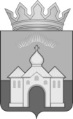 КОНТРОЛЬНО-СЧЕТНЫЙ ОРГАН МУНИЦИПАЛЬНОГО ОБРАЗОВАНИЯ КАНДАЛАКШСКИЙ РАЙОН. Кандалакша, ул. Первомайская, д.34, оф. 323, 325 тел. 9-21-69, 9-26-70  ЗАКЛЮЧЕНИЕ № 19на проект муниципального правового актаг. Кандалакша                                                                                                        18 декабря 2019 годарешение Совета депутатов  сельского поселения Алакуртти Кандалакшского района «О бюджете сельского поселения Алакуртти Кандалакшского района на 2020 год и плановый период 2021 и 2022 годов»            Заключение Контрольно-счетного органа на проект решения Совета депутатов сельского поселения Алакуртти Кандалакшского района «О бюджете муниципального образования сельского поселения Алакуртти Кандалакшского района на 2020 год и плановый период 2021 и 2022 годов» (далее-Заключение) подготовлено в соответствии с:  Бюджетным кодексом Российской Федерации (далее – Бюджетный кодекс РФ); Положением «О бюджетном процессе в сельском поселении Алакуртти Кандалакшского района» (утверждено решением Совета депутатов с. п. Алакуртти от 21.11.2014 № 36 в редакции от 20.11.2019 № 567) (далее по тексту – Положение о бюджетном процессе, бюджетный процесс);Положением «О Контрольно-счетном органе муниципального образования Кандалакшский район»   (утверждено решением Совета депутатов муниципального образования Кандалакшский район от 26.10.2011 № 445).	На основании:пункта 1.2.1 раздела I Плана работы Контрольно-счетного органа на 2019 год, утвержденного распоряжением председателем от 27.12.2019 № 01-11/21;Соглашения  от 28.12.2018 № 3 «О передаче полномочий по осуществлению внешнего муниципального финансового контроля»;обращения Главы муниципального образования сельское поселение Алакуртти Кандалакшского района от 05.12.2019 исх. № 112;приказа председателя Контрольно-счетного органа от 13.12.2019 № 01-09/30;Стандарта ВМФК «Порядок  проведения  экспертизы  проекта  бюджета  на  очередной финансовый  год  и  плановый  период (утвержден распоряжением председателя КСО  от   22.08.2014 № 01-11/23).Экспертиза  проводилась в период с  13  декабря по  18 декабря 2019 годаПри подготовке Заключения на проект бюджета Контрольно-счетный орган муниципального образования Кандалакшский район (далее - Контрольно-счетный орган, Контрольный орган, КСО) учитывал:Послание Президента Российской Федерации собранию Российской Федерации от 20.02.2019, определяющих бюджетную политику (требования к бюджетной политике) в Российской Федерации; указов Президента Российской Федерации от 07.05.2012 № 596 - 602, № 604 и № 606, от 01.06.2012 № 761, от 28.12.2012  № 1688 (далее – указы Президента РФ);Закон Мурманской области от 10.12.2007 № 916-01-ЗМО «О межбюджетных отношениях в Мурманской области» (в редакции  от 12.12.2017 № 2209-01-ЗМО);проект Закона Мурманской области «Об областном бюджете на 2020 год и плановый период 2021 и 2022 годов»;постановление Правительства Мурманской области от 28.10.2019 № 499-ПП «Об Основных направлениях налоговой политики Мурманской области на 2020 год и плановый период 2021 и 2022 годов»;постановление Правительства Мурманской области от 28.10.2019 № 498-ПП «Об основных направлениях бюджетной политики Мурманской области на 2020 год и плановый период 2021 и 2022 годов»; постановление Правительства Мурманской области от 28.10.2019 № 500/1-ПП «Об основных направлениях долговой политики Мурманской области на 2020 год и плановый период 2021 и 2022 годов»;проект решения Совета депутатов «О бюджете муниципального образования Кандалакшский район на 2020 год и плановый период 2021 и 2022 годов» с приложениями (далее по тексту - проект бюджета района на 2020 г.);постановление администрации муниципального образования Кандалакшский район от 30.10.2019 № 1352 «Об основных направлениях бюджетной политики муниципального образования Кандалакшский район на 2020 год и на плановый период 2021 и 2022 годов (далее – Бюджетная политика района); постановление администрации муниципального образования Кандалакшский район от 06.11.2019 № 1363 «Об основных направлениях налоговой политики муниципального образования Кандалакшский район на 2020 год и на плановый период 2021 и 2022 годов» (далее – Налоговая политика района);постановление администрации муниципального образования Кандалакшский район от 06.11.2019 № 1364 «Об основных направлениях долговой политики муниципального образования Кандалакшский район на 2020 год и на плановый период 2021 и 2022 годов» (далее – Долговая политика района); Отчет об исполнении бюджета сельского поселения  Алакуртти Кандалакшского района за 2018 год (на дату подготовки заключения решением Совета депутатов сельского поселения Алакуртти не утвержден);решение Совета депутатов сельского поселения Алакуртти Кандалакшского района от 18.12.2018 № 484 «О  бюджете сельского поселения Алакуртти  Кандалакшского района на 2019 год» (в редакции последних изменений от 28.10.2019 № 562);оценка ожидаемого исполнения бюджета  за 2019 год, представленная к проекту бюджета; проект решения Совета депутатов сельского поселения Алакуртти Кандалакшского района «О бюджете сельского поселения  Алакуртти Кандалакшского района на 2020  год и на плановый период 2021 и 2022 годов» с приложениями (далее по тексту - проект бюджета на 2020 г., проект бюджета, проект);постановления администрации сельского поселения Алакуртти Кандалакшского района:от 06.11.2019 № 148 «Об основных направлениях налоговой политики сельского поселения Алакуртти Кандалакшского района на 2020  год и на плановый период 2021 и 2022 годов» (далее – налоговая политика);от 06.11.2019 № 146 «Об основных направлениях бюджетной политики сельского поселения Алакуртти Кандалакшского района на 2020  год и на плановый период 2021 и 2022 годов» (далее – бюджетная политика);  от 06.11.2019 № 147 «Об основных направлениях долговой политики сельского поселения Алакуртти Кандалакшского района на 2020  год и на плановый период 2021 и 2022 годов» (далее – бюджетная политика);  от 14.11.2019 № 166 «Об утверждении прогноза социально-экономического развития сельского поселения Алакуртти Кандалакшского района на 2020- 2022 годы»; от 26.12.2011 № 113 «О порядке разработки прогноза социально-экономического развития муниципального образования сельское поселение Алакуртти на период не менее 3-х лет» (с изменениями от 10.11.2014 № 104);Государственные программы Мурманской области, муниципальные программы муниципального образования с.п. Алакуртти;иные нормативные правовые акты Российской Федерации, Мурманской области, органов местного самоуправления Кандалакшского района и сельского поселения Алакуртти.При подготовке заключения Контрольно-счетным органом проанализированы материалы, представленные одновременно с проектом бюджета в Совет депутатов сельского поселения Алакуртти Кандалакшского района, выборочно проверено наличие и оценено состояние нормативной и методической базы, регулирующей порядок формирования показателей проекта бюджета и их расчетов.ОБЩИЕ ПОЛОЖЕНИЯ  	Проект решения о бюджете и разработанные одновременно с ним документы и материалы внесены Администрацией сельского поселения на рассмотрение в Совет депутатов  15.11.2019 исх. № 1459, с соблюдением срока, установленного пунктом 1 статьи 24  Положения  о  бюджетном  процессе.  Во исполнение пункта 5 статьи 25 бюджетного процесса проект бюджета сельского поселения Алакуртти на 2020 год и плановый период 2021 и 2022 годов опубликован в информационном бюллетене «Алакуртти – наша Земля» от 18.11.2019 № 147 и на официальном сайте сельского поселения. Решением Совета депутатов от 20.11.2019 № 569 на 04.12.2019 года назначены публичные слушания по проекту бюджета, с соблюдением срока, установленного пунктом 6 статьи 25 бюджетного процесса (не ранее, чем через 15 дней после опубликования (обнародования) проекта решения о бюджете).В соответствии с пунктом 4 статьи 169 Бюджетного кодекса РФ и пунктом 2 статьи 8 бюджетного процесса проект бюджета составлен сроком на три года – очередной финансовый год (2020 год) и плановый период (2021 и 2022 годы).Основные характеристики бюджета поселения представлены в таблице:      (тыс. рублей)*статья 1 проекта решения/приложения к проектуОбъем предусмотренных бюджетом расходов соответствует суммарному объему доходов бюджета и источников финансирования его дефицита, что соответствует принципу сбалансированности бюджета, установленному статьей 33 Бюджетного кодекса РФ.Объемы условно утверждаемых расходов на плановый период 2021-2022г.г. соответствуют минимальному уровню, установленному пунктом 3 статьи 184.1 Бюджетного кодекса РФ.КСО обращает внимание, что сумма условно утвержденных расходов на 2022 год в пункте 2 статьи 1 проекта решения не соответствует сумме нераспределенных расходов в соответствии с классификацией расходов в Приложениях № 4.1, 5.1, 6.1, 7.1, что требует соответствующей корректировки.Состав показателей (параметров и характеристик) бюджета, предложенных к утверждению проектом, в целом соответствует требованием статьи 184.1. Бюджетного кодекса РФ и статьи 22 бюджетного процесса.Перечень документов и материалов, предоставленных одновременно с проектом бюджета, соответствуют требованиям статьи 184.2 Бюджетного кодекса РФ и статьи 23 бюджетного процесса. Участники  бюджетного  процессаВо исполнение норм Бюджетного кодекса РФ проектом бюджета, утверждены:перечень и коды администраторов доходов бюджета и администрируемые ими виды доходов бюджета (пункт 2 статьи 20 Бюджетного кодекса РФ);в составе ведомственной структуры расходов -   перечень главных распорядителей средств местного бюджета (пункт 2 статьи 21 Бюджетного кодекса РФ);перечень главных администраторов источников финансирования дефицитов бюджетов               (пункта 2 статьи 23 Бюджетного кодекса РФ).         	По отношению к 2019 году количество участников бюджетного процесса не изменилось.	Администрация поселения является:главным администратором доходов (код ГАД- 001) (Приложение № 1 к проекту бюджета);главным  распорядителем  бюджетных  средств (код ведомства – 001) (Приложение № 6 к проекту бюджета);главным администратором источников финансирования дефицитов (код ГАИФД - 001) (Приложение № 2 к проекту бюджета).В соответствии с  статьей 172 Бюджетного кодекса РФ  и статьей 12 бюджетного процесса составление проекта бюджета основывается на:        Прогнозе социально-экономического развития сельского поселения Алакуртти на 2020-2022 годы;Основных направлениях бюджетной и налоговой политики сельского поселения Алакуртти на 2020 год и  плановый  период 2021-2022 годов;муниципальных программах. Прогноз социально-экономического развития сельского поселения Алакуртти В соответствии с статьей 173 Бюджетного кодекса РФ, статьей 13 бюджетного процесса  и Положением «О порядке разработки прогноза социально-экономического развития муниципального образования сельское поселение Алакуртти на период не менее 3-х лет», утвержденным постановлением администрации от 26.12.2011 № 113 с изменениями от 10.11.2014 № 104 (далее - Порядок от 26.12.2011 № 113, Порядок разработки Прогноза СЭР) разработан  Прогноз социально-экономического развития сельского поселения Алакуртти на 2020 - 2022 годы (одобрено постановлением  администрации от 14.11.2019 № 166) и представлен в Совет депутатов сельского поселения Алакуртти одновременно с проектом бюджета.КСО ежегодно, начиная с Заключении на проект решения Совета депутатов «О бюджете сельского поселения Алакуртти Кандалакшского района на 2016 год», обращает внимание, что действующий Порядок разработки прогноза социально-экономического развития разработан на основании нормативных правовых актов, которые в настоящее время утратили силу, а именно:Закон Мурманской области от 25.03.1999 № 137-01-ЗМО «О прогнозировании и программах социально-экономического развития Мурманской области» (утратил силу с 17.11.2011 на основании Закона МО от 10.11.2011 № 1422-01-ЗМО «О законе Мурманской области «О прогнозировании и программах социально-экономического развития Мурманской области»);Постановление Правительства Мурманской области от 09.04.2008 № 168-ПП «О порядке разработки прогноза социально-экономического развития Мурманской области на очередной финансовый год и плановый период», утратило силу с 17.08.2011 на основании Постановления ПП МО от 03.08.2011 № 384-ПП «О Порядке разработки прогноза социально-экономического развития Мурманской области на очередной финансовый год и плановый период», которое в свою очередь утратило силу в связи с изданием постановления Правительства Мурманской области от 04.08.2015 № 331-ПП «О порядке  разработки,  корректировки, осуществления  мониторинга  и контроля  реализации Прогнозов  социально-экономического  развития Мурманской  области  на  среднесрочный  и  долгосрочный  период» (далее  - постановление Правительства МО от 04.08.2015 № 331-ПП). 	Пунктом 1.7 Порядка от 26.12.2011 № 113 разработка прогноза социально-экономического развития предусмотрена на основе единой методологии и в соответствии с методическими рекомендациями, разработанными уполномоченным Правительством Российской Федерации, федеральным органом исполнительной власти и Министерством экономического развития Мурманской области.Согласно Методических рекомендаций по разработке основных показателей прогноза социально-экономического развития муниципального образования Мурманской области, утвержденных приказом Министерства экономического развития Мурманской области от 06.08.2018 № ОД-70 (далее - Методические рекомендации), Прогнозы социально-экономического развития муниципальных образований разрабатываются в соответствии с Федеральным законом «О стратегическом планировании в Российской Федерации» от 28.06.2014 № 172-ФЗ (в редакции от 31.12.2017 № 507-ФЗ), законом Мурманской области от 19.12.2014 №1817-01-ЗМО «О стратегическом планировании в Мурманской области» (в редакции от 09.04.2018 № 2242-01-ЗМО) и постановлением Правительства Мурманской области от 04.0.2015 № 331-ПП (в редакции от 19.06.2018 № 275-ПП), в котором определены порядок и основные этапы разработки прогнозных документов, состав участников этой работы. Таким образом, Порядок разработки прогноза социально-экономического развития следует актуализировать в соответствии с действующим законодательством.На региональном уровне принцип вариативности прогнозов закреплен постановлением Правительства Мурманской области от 04.08.2015 № 331-ПП «О порядке  разработки,  корректировки, осуществления  мониторинга  и контроля  реализации Прогнозов  социально-экономического  развития Мурманской  области  на  среднесрочный  и  долгосрочный период» (далее  - постановление Правительства МО от 04.08.2015 № 331-ПП), с учетом следующих характеристик вариантов:базовый вариант прогноза характеризует основные тенденции и параметры развития экономики в условиях консервативного изменения внешних условий;консервативный вариант прогноза разрабатывается на основе консервативных оценок темпов экономического роста с учетом возможности ухудшения внешнеэкономических условий.Согласно пункта 1.6, 4.4 Порядка разработки Прогноза СЭР Прогноз социально-экономического развития разрабатывается не менее чем в двух вариантах исходя из благоприятных (оптимистический) и неблагоприятных (консервативный) сценарных условий функционирования экономики.В нарушение вышеуказанных норм Прогноз социально-экономического развития не содержит характеристики сценарных вариантов и их описание, составлен в единственном варианте, при этом ни в пояснительной записке, ни в таблице «Отдельные показатели прогноза» применяемый вариант прогноза не приводится.Пунктом 3 статьи 4 Закона Мурманской области от 19.12.2014 № 1817-01-ЗМО «О стратегическом планировании в Мурманской области» (далее Закон № 1817-01-ЗМО) прогноз социально-экономического развития и муниципальные программы отнесены к документам стратегического планирования, разрабатываемым на уровне муниципального образования.В соответствии с постановлением Правительства Мурманской области от 25.12.2013 № 768-ПП/20 «Стратегия социально-экономического развития Мурманской области до 2020 года и на период до 2025 года», а также Прогнозом СЭР сельского поселения, главная (стратегическая) цель социально-экономического развития поселения - улучшение качества жизни населения.Качество жизни определяется уровнем развития экономики, состоянием среды проживания населения, качеством и доступностью услуг учреждений образования, здравоохранения, культуры и социального обслуживания и т.д.Таким образом, к отдельным показателям, характеризующим уровень социально-экономического развития муниципального образования следует отнести такие как: динамика численности населения; обобщающий показатель уровня жизни - валовой региональный продукт на душу населения; доля населения в трудоспособном возрасте (к среднегодовой численности населения); реальные располагаемые денежные доходы населения; уровень общей безработицы; обеспеченность дошкольными образовательными учреждениями, обеспеченность населения площадью жилых квартир и др.Однако, в представленном Прогнозе СЭР с.п. Алакуртти такие показатели отсутствуют, а представлены только суммарные объемы по основным источникам доходов и расходов бюджета в рамках функциональной классификации расходов муниципального образования.В соответствии с статьей 37 Бюджетного кодекса РФ принцип достоверности бюджета означает надежность показателей прогноза социально-экономического развития соответствующей территории.Таким образом, в связи с отсутствием показателей Прогноза социально-экономического развития, нарушается один из принципов построения бюджетной системы РФ «Принцип достоверности бюджета» (статья 37 Бюджетного кодекса РФ).В соответствии с требованиями пункта 4 статьи 173 Бюджетного кодекса РФ Прогноз социально-экономического развития на очередной финансовый год и плановый период разрабатывается путем уточнения параметров планового периода и добавления параметров второго года планового периода. В Пояснительной записке к Прогнозу приводится обоснование параметров прогноза, в том числе их сопоставление с ранее утвержденными параметрами с указанием причин и факторов прогнозируемых изменений.Согласно Методическим рекомендациям, в пояснительной записке к прогнозу должны быть описаны (проинтерпретированы) риски (в том числе возможные сдерживающие факторы) изменения прогнозируемой динамики (не достижения прогнозируемых значений) в соответствующей сфере.Прогноз социально-экономического развития с.п. Алакуртти не соответствует требованиям пункта 4 статьи 173 Бюджетного кодекса РФ и Порядка разработки Прогноза СЭР от 26.12.2011 № 113, поскольку не имеет показателей в динамике и не содержит данные:об изменении основных социально-экономических показателей за отчетные периоды, причины (факторы), повлиявшие на эти изменения;о сопоставлении параметров прогноза с ранее утвержденными с указанием причин и факторов, объясняющих изменения;описание количественных и качественных изменений показателей в очередном и плановом периоде, возможные риски, а также действия и меры, которые следует осуществить для достижения прогнозируемых показателей;предложения по улучшению ситуации в анализируемом сфере с указанием мер, необходимых к принятию мер на местном уровне.Бюджетная, налоговая и долговая политика сельского поселения АлакурттиВ целях разработки проекта бюджета с.п. Алакуртти на 2020 год и на плановый период 2021 и 2022 годов, на муниципальном уровне постановлениями администрации утверждены:  Основные направления бюджетной политики с.п. Алакуртти Кандалакшского района на 2020 год и на плановый период 2021 и 2022 годов (постановление от 06.11.2019 № 146); Основные направления налоговой политики с.п. Алакуртти Кандалакшского района на 2020 год и на плановый период 2021 и 2022 годов (постановление от 06.11.2019 № 148);Основные направления долговой политики с.п. Алакуртти Кандалакшского района на 2020 год и на плановый период 2021 и 2022 годов (постановление от 06.11.2019 № 147).Бюджетная и налоговая политика муниципального образования разработаны в соответствии с: Посланием Президента Российской Федерации собранию Российской Федерации от 20.02.2019, определяющих бюджетную политику (требования к бюджетной политике) в Российской Федерации;Основными направлениями бюджетной, налоговой и таможенно-тарифной политики на 2020 год и на плановый период 2021 и 2022 годов, разработанными Минфином России; постановлением Правительства Мурманской области от 28.10.2019 № 499-ПП «Об Основных направлениях налоговой политики Мурманской области на 2020 год и плановый период 2021 и 2022 годов»;постановлением Правительства Мурманской области от 28.10.2019 № 498-ПП «Об основных направлениях бюджетной политики Мурманской области на 2020 год и плановый период 2021 и 2022 годов»;постановлением Правительства Мурманской области от 28.10.2019 № 500/1-ПП «Об основных направлениях долговой политики Мурманской области на 2020 год и плановый период 2021 и 2022 годов»;постановлением администрации муниципального образования Кандалакшский район от 30.10.2019 № 1352 «Об основных направлениях бюджетной политики муниципального образования Кандалакшский район на 2020 год и на плановый период 2021 и 2022 годов»; постановлением администрации муниципального образования Кандалакшский район от 06.11.2019 № 1363 «Об основных направлениях налоговой политики муниципального образования Кандалакшский район на 2020 год и на плановый период 2021 и 2022 годов»;постановлением администрации муниципального образования Кандалакшский район от 06.11.2019 № 1364 «Об основных направлениях долговой политики муниципального образования Кандалакшский район на 2020 год и на плановый период 2021 и 2022 годов».Бюджетная политика на 2020 – 2022 годы направлена на сохранение социальной и финансовой стабильности в муниципальном образовании, создание условий для устойчивого социально-экономического развития городского поселения.Приоритетами бюджетной политики остается обеспечение сбалансированности и финансовой устойчивости бюджетной системы городского поселения с учетом безусловного исполнения задач, поставленных в указах Президента Российской Федерации.Как и в прошлые годы, основными задачами бюджетной политики являются:повышение качества управления общественными финансами, строгое соблюдение бюджетно-финансовой дисциплины всеми главными распорядителями и получателями бюджетных средств;усиление внутреннего муниципального финансового контроля за соблюдением бюджетного законодательства и иных нормативных правовых актов, регулирующих бюджетные правоотношения;обеспечение эффективного расходования бюджетных средств, четкой увязки бюджетных расходов с установленными целями государственной и муниципальной политики;мобилизация внутренних источников путем проведения оценки эффективности бюджетных расходов и сокращения неэффективных расходов;обеспечение открытости и прозрачности информации об управлении общественными финансами, обеспечения вовлечения населения в обсуждение и принятие конкретных бюджетных решений, общественного контроля их эффективности и результативности;недопущение кредиторской задолженности по заработной плате и социальным выплатам;сохранение на безопасном уровне объема муниципального долга.Налоговая политика на 2020 год и плановую перспективу 2021-2022г.г.  направлена на обеспечение роста экономического потенциала муниципального образования, сохранение социальной и финансовой стабильности в муниципальном образовании, создание условий для устойчивого социально-экономического развития поселения.Основные направления налоговой политики определены с учетом действующих норм федерального законодательства, а также преемственности ранее поставленных задач:по укреплению налогового потенциала;по развитию налогового потенциала и обеспечению роста доходной части бюджета сельского поселения Алакуртти Кандалакшского района.Сравнительная характеристика основных направлений бюджетной политики в части расходовНа 2020 год и плановый период в бюджетной политике м.о.с.п. Алакуртти в целом сохранена преемственность с основными направлениями бюджетной политики Мурманской области и Кандалакшского района.Основные параметры проекта местного бюджета Основные характеристики бюджета представлены в форме отдельных приложений к проекту бюджета.          Характеристика  основных  параметров  бюджета  в  динамике  с 2016 по 2022 годы.(тыс. рублей)Как видно из таблицы:на фоне роста доходов с 2017 по 2019 год, на 2020-2021 года планируется ежегодное сокращение доходов на 22,4% и 29,4% соответственно. По прогнозу на 2022г. не значительный рост на 2,6 процентов.по расходам аналогичная ситуация, т.к. объем расходов находится в прямой зависимости от объема сформированной доходной части бюджета. на 2020 год объем дефицита бюджета увеличится на 147% по отношению к оценке исполнения за 2019 год, с последующим ежегодным ростом на 2,9 и 3,9 процентов.Остатки денежных средств на едином счете бюджета                                                                                                                                                                                      (тыс. рублей)                                                                                              Ежегодно на начало финансового года муниципальное образование имеет свободный остаток денежных средств на едином счете бюджета. Согласно представленной оценке исполнения бюджета за 2019  год наличие остатков денежных средств не предполагается. ДОХОДЫ  Основные направления налоговой политики на 2020 год  и  плановый  период 2021-2022г.г. определены с учетом действующих норм и планируемых изменений федерального законодательства, а также преемственности ранее поставленных задач:- по укреплению налогового потенциала;- по развитию налогового потенциала и обеспечению роста доходной части бюджета сельского поселения Алакуртти Кандалакшского района,               в  связи с  чем, планируется:1) проведение взвешенной  политики  в  области  предоставления  налоговых  льгот  по местным  налогам, ориентированной  на  развитие  налогооблагаемой  базы   и  недопущение увеличения социальной  напряженности  в  обществе;2) совершенствование  учета  местных  налоговых  льгот   (налоговых расходов);3) проведение оценки  эффективности  предоставления  местных  налоговых льгот  (налоговых  расходов), принятие  мер  по устранению    неэффективных  налоговых  льгот (налоговых  расходов);4) установление  определенного  срока  действия  при  введении  новых  местных  налоговых льгот    (налоговых  расходов);5)  повышение качества  администрирования  доходов  и  осуществление   межведомственного взаимодействия  для   повышения  эффективности  администрирования  налоговых  и  неналоговых  платежей,  погашения  задолженности  по  этим  платежам;6)   проведение  работы  по  инвентаризации и  оптимизации имущества муниципальной собственности, вовлечению в хозяйственный оборот неиспользуемых объектов недвижимости и земельных участков;7)  укрепление доходной базы бюджета за счет продолжения проведения работы по сокращению недоимки в местный бюджет и предупреждению ее образования;8) обеспечение контроля главными распорядителями (получателями) средств бюджета сельского поселения Алакуртти Кандалакшского района, в ведомственной подчиненности которых находятся муниципальные учреждения, за своевременным и полным перечислением налогов, сборов и иных обязательных платежей в бюджеты бюджетной системы Российской Федерации;9)  продолжение работы Межведомственной  комиссии  по  обеспечению  доходов  бюджета  муниципальных  образований Кандалакшского  района;10)   осуществление  мониторинга  законодательства Российской Федерации  о  местных  налогах с целью  своевременного приведения  в  соответствие с  ним муниципальных  правовых  актов  сельского  поселения Алакуртти;11)   продолжение  начисления налога  на  имущество  физических  лиц,  исходя  из  кадастровой  стоимости объектов  налогообложения;12) взаимодействие с  органами  местного самоуправления муниципального  образования  Кандалакшский  район  по  изысканию  дополнительных  резервов  доходного  потенциала   бюджета сельского поселения Алакуртти Кандалакшского района. Во исполнение норм установленных  статьей  174.1 Бюджетного кодекса РФ доходы бюджета спрогнозированы на основе Прогноза социально-экономического развития муниципального образования сельское  поселение Алакуртти  Кандалакшского района на 2020 год и плановый период до  2022 года и  действующего  на момент разработки проекта  бюджета  налогового и бюджетного законодательства Российской Федерации, законодательных  актов Мурманской области, муниципальных  правовых актах  представительного  органа муниципального  образования Кандалакшский  район,  муниципального  образования  сельское   поселение Алакуртти, а  также с учетом федеральных законов и  нормативно-правовых  актов, предусматривающих внесение  изменений и дополнений, вступающих в действие с 2020 года и в плановом периоде 2021 – 2021 годов.Сравнительная характеристика основных параметров проекта бюджета по доходам                                                                                                                                                                                                              (тыс. рублей)Проектом бюджета на 2020г.  прогнозируются  доходы в сумме 51 567,2 тыс.рублей  с  падением  доходности   на  22,4% от ожидаемого поступления доходов  в 2019г. 	При  этом,  по  прогнозу на 2020г. сохраняется  тенденция роста  по всем  группам  доходов  за  исключением   прочих  безвозмездных  поступлений.В   абсолютном   выражении объем  собственных доходов сократится  на   14 997,6 тыс. рублей  или  на  0,69 процентов.Структура доходов                                                                                                                                                                                     (тыс. рублей)             Как  видно  из  таблицы,  с 2018г.   уд.вес   группы  налоговых  и неналоговых  доходов  с 51,4% снизился  до  44,8%  по  прогнозу   2020г. На фоне  чего, соответственно, повышается  доля   безвозмездных  поступлений, уд.вес  которых  с 48,5 % в 2018г.  вырос до  55,2%  по  прогнозу  на 2020 год.           Вследствие чего,  по  плану на каждый   рубль финансовой  помощи  в  доход  бюджета  запланировано  получить 0,081 тыс.рублей  налоговых  и  неналоговых  доходов, что  выше уровне ожидаемого  исполнения  в 2019г. – 0,53  тыс.рублей  на каждый  рубль  финансовой  помощи. Налоговые и неналоговые доходы         Нормативы отчислений в  местный бюджет  от федеральных и  региональных налогов   установлены  статьями  61.5, 62 Бюджетного кодекса  РФ,  Законом Мурманской области от 10.12.2007 № 916-01-ЗМО «О межбюджетных отношениях в Мурманской области» (в редакции  от  12.12.2017 № 2209-01-ЗМО) и Законопроектом об  областном  бюджете   на 2020 год и  плановый  период 2021 и 2022 годов.Учтены действующие на момент начала разработки проекта бюджета налоговое и бюджетное федеральное законодательство, законодательство Мурманской области, федеральные законы, предусматривающие внесение изменений и дополнений в законодательство Российской Федерации о налогах и сборах, вступающие в силу с 1 января 2020 года.            Проект  бюджета по  доходам  сформирован  на  основе  бюджетной  классификации  доходов, утвержденной:приказом  Минфина РФ  от  29.11.2017 № 209н «Об утверждении порядка применения классификации операций сектора государственного управления» (в  ред.  от  13.05.2019 № 69н);приказом  Минфина  РФ от 06.06.2019  № 85н «О порядке формирования и применения кодов бюджетной классификации Российской Федерации, их структуре и принципах назначения» (в  ред. от  17.09.2019 № 148н), который  применяется к правоотношениям, возникающим при составлении и исполнении бюджетов бюджетной системы Российской Федерации, начиная с бюджетов бюджетной системы Российской Федерации на 2020 год и на плановый период 2021 и 2022 годов.Динамика налоговых и неналоговых доходов с 2018 года и на плановую  перспективу  до 2022 года        (тыс. рублей)         В  динамике  с 2018г.  наблюдается  ежегодное  увеличение  объема  поступлений по   налоговым  и  неналоговым  доходам. Во исполнение статьи 160.1 Бюджетного Кодекса РФ по проекту бюджета главным   администратором  доходов выступает Администрация  с.п. Алакуртти, которым  утверждена Методика прогнозирования поступлений доходов в бюджет:            В связи с передачей на уровень Кандалакшского района  полномочий  сельского поселения  Алакуртти по формированию, исполнению бюджета  и контролю за его исполнением:- для  ГАД  - Администрации поселения расчет  прогнозируемых  доходов  составлен   Отделом  бюджетного учета  и  отчетности  Администрации м.о.Кандалакшский  район;- при формировании  проекта  бюджета поселения на  новый  бюджетный цикл  прогнозирование  поступлений  налоговых  и  неналоговых  доходов  осуществляет Управление  финансов Администрации м.о.Кандалакшский  район совместно  с  главными администраторами                                           (администраторами)  доходов  муниципального  образования  с.п.Алакуртти.Одновременно с проектом бюджета в КСО представлены расчеты прогнозируемых поступлений:  ГАД - Межрайонная ИФНС России № 1 по МО (письмо   от  02.08.2019 № 09-18/05633);ГАД – Администрация  поселения (письмо  от  06.11.2019 № 409);АД  - МКУ « МЦ Алакуртти» (письмо  от   07.11.2019 № 464).          Запланированные   объемы  поступлений  на  новый  бюджетный цикл   подтверждаются  расчетами,  представленными  ГАД (АД),  и  запланированы  в  полном  объеме  в  доходной  части  проекта  бюджета.В соответствии со статьями  47.1. и 184.2 Бюджетного кодекса  РФ  к  проекту  бюджета    представлен  Реестр  источников  доходов бюджета с.п.Алакуртти  Кандалакшского  района.        	 Согласно пункту 7 статьи 47.1  Бюджетного кодекса  РФ  Реестры источников доходов местных бюджетов формируются и ведутся в порядке, установленном местной администрацией.                                  В связи  с  чем,  с 01.01.2016г. на  администрацию  поселения возложены  бюджетные  полномочия по утверждению Порядка формирования и ведения реестра источников доходов бюджета сельского поселения (дополнения в  статью  6  «Бюджетные полномочия администрации сельского поселения Алакуртти Кандалакшского района» Бюджетного  процесса,   внесены решением Совета  депутатов от  17.11.2015 № 147).               В  нарушение  статьи  47.1  Бюджетного кодекса РФ  и  пункта  37 статьи  6 Бюджетного  процесса администрацией  с 01.01.2016г. не  исполняются  бюджетные полномочия -  Порядок  формирования  и ведения  данного  Реестра  на  с.д. не утвержден.               Представленный Реестр  составлен по  главным  администраторам доходов (федерального и    муниципального уровня)  с оценкой    исполнения  бюджета  по  доходам  за текущий  финансовый  год  и  с прогнозом поступлений  на  новый  бюджетный  цикл,  что  корреспондирует   с  представленным проектом  бюджета.        Реестр  составлен по 2-м  главным  администраторам  доходов													     (тыс.рублей)       На  84,9%  проект  бюджета  по  доходам  сформирован  за  счет  доходов,  администрируемых  ГАД – Администрацией  поселения.НАЛОГОВЫЕ ДОХОДЫВ бюджет поселения полежат зачислению следующие налоговые доходы:Нормативы  отчислений  налоговых  доходов  в  сельский  бюджет   не  изменились.                        Структура налоговых доходов по группам доходов										             (тыс. рублей)По  проекту бюджета  налоговые доходы на 2020г.   прогнозируются  в  объеме 7 782,0 тыс. рублей или с  ростом  на 2,4% от  ожидаемого  исполнения  за  2019 год. В  связи  с увеличением  прогноза  поступлений  на  2020г.  в  сумме   543,0  тыс.рублей  удельный вес налоговых  доходов   в  общем объеме  доходов  сельского   бюджета   вырос  с 11,4% в  2019г.  до 15,1%  на 2020 год.  Планируемая структура  налоговых доходов  не  изменилась.             Согласно Пояснительной  записке к  проекту  прогноз    поступлений    налоговых  доходов  составлен  на  основании  информации,  представленной  ГАД – Межрайонной ИФНС России № 1  по Мурманской  области, где  прогнозные  показатели  рассчитаны  с  учетом  утвержденных  показателей  Прогноза  социально-экономического    развития Мурманской  области,  сценарных   условий  прогноза  социально-экономического  развития и фактически  сложившихся  поступлений  за 1-ое  полугодие  2019г.Налог на доходы физических лиц   (КБК 101 00000 00 0000 000)Налог на доходы с физических лиц (далее - НДФЛ) среди налоговых источников доходов традиционно занимает наибольший удельный вес (на 2020 г. – 81,29%) и составляет основу всех налоговых поступлений в городской бюджет.  Главным  администратором  доходов выступает  Межрайонная ИФНС России № 1 по МО.      Темпы  прогнозного  роста НДФЛ  характеризуются  следующими  данными 											        (тыс.рублей)         По  отношению к  ожидаемому исполнению  бюджета  за 2019г. НДФЛ запланирован  на 2020г.  с  ростом  объема  поступления   на 9,39% и   с  ростом  объемов   на  плановый  период  2021-2022г.г. ежегодно на  4,0%       Анализ поступлений доходов от уплаты налога на доходы физических лиц:        (тыс. рублей)Основу всех  поступлений  99,99% составляет НДФЛ  с доходов, источником которых является налоговый агент, за исключением доходов, в отношении которых исчисление и уплата налога осуществляются в соответствии со статьями 227, 227.1 и 228 Налогового кодекса РФ (КБК 1 01 02010 01 0000 110),  по которому  запланирован  рост  доходности  на 9,4%.Согласно  нормам главы 23 Налогового кодекса РФ  в качестве  облагаемых   источников  доходов   рассматривается  зарплата работников, осуществляющих свою производственную деятельность на территории с.п.Алакуртти.Исходя  из  Прогноза  социально-экономического  развития сельского поселения Алакуртти Кандалакшского района на 2020-2022 г.г. одной  из  основных целей  социально-экономического  развития  сельского  поселения является  улучшение качества  жизни, а  именно:повышение  доходов, улучшение  здоровья  населения,  повышение  уровня   его  образования  и  обеспечение  безопасности;содействие  занятости  населения  и  обеспечению  благоприятных  условий  труда  на  предприятиях,  расположенных  на  территории  сельского поселения.В Прогнозе социально-экономического развития с.п.Алакуртти  на  2020-2022г.г. обращают внимание отдельные  показатели,  которые прямо  или косвенного  могут в  перспективе повлиять  на  доходность  источника  (с учетом итогов за 9 месяцев 2019 года): общее количество хозяйствующих субъектов:        - 39 организаций приходится на розничную торговлю;        -  8  объектов телекоммуникационной инфраструктуры;        -  1  крестьянско-фермерское хозяйство;        -  2  объекта бытового обслуживания;          -  3 организации, занимающиеся распределением электроэнергии газа и воды;          -  4 организации  осуществляют  строительную деятельность;          -  1  организации  системы   ОАО РЖД;          -  1  организация  здравоохранения;          -  1  организация  социального обслуживания населения;          -  2  отделения  баков;          -  3  воинские  части. по данным статистики  численность населения в среднем за 2018г.  составила 3 703 чел.,  на начало 2019г. -  5 960 чел., с учетом военнослужащих, из них:           - трудоспособного возраста  4 313 чел.;           - старше трудоспособного возраста 460 чел.;          - моложе трудоспособного возраста  1187 чел..дальнейшее старение населения рассматривается как неблагоприятный фактор, увеличивающий демографическую нагрузку на трудоспособное населения; состояние рынка труда:  - по информации Министерства обороны Российской Федерации к 2020г. ожидается численность военнослужащих, проходящих службу по контракту до 4000 военнослужащих, членов семей военнослужащих до 6000 человек; - уровень официально зарегистрированной безработицы на 01.11.2019г. составил 31 чел.планируемое увеличение оборота розничной торговли предполагается осуществлять за счет больших супермаркетов по продаже смешанных и промышленных групп товаров;основную долю оборота малых предприятий занимает розничная торговля, что обусловлено относительно быстрой окупаемостью вложенного капитала по сравнению с другими видами экономической деятельности;поддержка и развитие предпринимательства обеспечивают формирование конкурентной среды, само занятость населения и стабильность налоговых поступлений, что является одним из приоритетных направлений деятельности сельского поселения Алакуртти.в 2019г. продолжена рекреационная деятельность, предусмотренная проектом «Агропарк Алакуртти», поддерживающая развитие гостиничного и туристического направления предпринимательской деятельности;дальнейшее развитие малого предпринимательства рассматривается  как резерв, дающий возможность поднять жизненный уровень населения и создать новые рабочие места;планируемое количество зарегистрированных малых предприятий к 2021г. составит 40 единиц;заработная плата, оборот предприятий и их инвестиционная активность также сохранят тенденцию роста;бытовое обслуживание населения является многофункциональной сферой, которая будет способствовать  увеличению свободного времени работающего населения, освобождая его от многих трудоемких работ по ведению домашнего хозяйства, рациональному использованию денежных доходов семьи, созданию предпосылок для роста трудовых ресурсов сельского поселения;развитие бытового обслуживания позволит создать  не только  комфортные условия и возможность для населения решать бытовые проблемы, но и возможность создания дополнительных рабочих мест, повышения налоговых поступлений в бюджет сельского поселения, развитие частнопредпринимательской инициативы.При  этом  в качестве   фактора,  способствующего    увеличению  доходности  по  данному  источнику, можно рассматривать запланированное увеличение зарплаты работников муниципальных органов власти и муниципальных учреждений, что  определено  Основными  направлениями  бюджетной  политики муниципального образования с.п. Алакуртти   на 2020 год и на плановый период 2021 и 2022г.г.,  в  связи с  чем,    планируется   увеличение бюджетных ассигнований на индексацию с 01.10.2020г. расходов на оплату труда в соответствии с прогнозным уровнем инфляции и достижением целевых значений показателей заработной платы отдельных категорий работников, установленных указами Президента Российской Федерации, но с учетом допустимого отклонения уровня средней заработной платы соответствующей категории работников бюджетной сферы от целевого ориентира по итогам года не более 5 %.Из вышесказанного  следует,   что  запланированное увеличение поступлений НДФЛ «+» 9,4%  в целом   сопоставимо с темпами роста оплаты труда  работников  бюджетной  сферы на 2020 год.Налог на совокупный доход (КБК 105 00000 00 0000 000)В структуре налоговых доходов данная группа налогов занимает 2-е место, доля которого в общем объеме налоговых доходов составляет 12,95%, что  на уровне  2019 года. Данный источник обеспечивается поступлением единого налога, взимаемого в связи с применением упрощенной системы налогообложения (УСН), который подлежит зачислению в бюджет поселения по нормативу 50%.  Упрощенный  режим  налогообложения  регулируется  нормами  главы 26.2 Налогового кодекса РФ.                  Главным  администратором  доходов  выступает  Межрайонная ИФНС России № 1 по МО.                                         Динамика поступления  доходов                                             			                                             			          (тыс. рублей)	При   падении доходности в  2018г. по отношению к 2017г.,  начиная с  2019г.   ежегодно увеличивался  объем  поступлений, с  ежегодным  ростом  доходности  на новый бюджетный цикл 2020-2022г.г. в  среднем   на 4,0%.  В  структуре  группы  удельное  соотношение  между  источниками на уровне прошлого  года.Основной объем поступлений обеспечивает единый налог, взимаемый с налогоплательщиков, выбравших в качестве объекта налогообложения доходы (КБК 1 05 01011 01 0000 110) – 83,93%  всего  объема  поступлений на 2020г., запланированным  на  уровне 103,68%  от  ожидаемого  исполнения  за 2019 год.С 1 января 2017г. по  КБК единого налога, взимаемому  с налогоплательщиков, выбравших в качестве объекта налогообложения доходы, уменьшенные на величину расходов, учитывается  минимальный  налог, что  способствует увеличению  доходности по  данному  источнику, где прирост доходности  на 2020г.  и  плановый  период 2021-2022г.г.  прогнозируется с ежегодным  ростом  в  среднем  на 4,0%.  Приказом Минэкономразвития РФ ежегодно утверждается коэффициент-дефлятор, необходимый в целях применения главы 26.2 «Упрощенная система налогообложения» Налогового кодекса РФ (статья  346.12 НК РФ). Параметры коэффициента-дефлятора в динамике 2015г. – 1,147, 2016г. – 1,329, 2017г. – 1, 425, 2018г. – 1, 48, на 2019г. - не применялся.             На 2020г. коэффициент-дефлятор для целей применения главы 26.2 НК РФ установлен в значении, равном 1,0 (часть 4 статьи 4 Федерального закона от 03.07.2016 № 243-ФЗ «О внесении изменений в части первую и вторую Налогового кодекса Российской Федерации в связи с передачей налоговым органам полномочий по администрированию страховых взносов на обязательное пенсионное, социальное и медицинское страхование»).             Несмотря  на  то, что в качестве  одного из приоритетов социально- экономического развития сельского поселения на 2020г. и прогнозные 2021-2022 гг. администрация    рассматривает развитие малого и среднего бизнеса, относительно численности налогоплательщиков в  сфере  малого  и   среднего  предпринимательства   не предполагается  активного увеличения численности малых, средних предприятий  и  индивидуальных  предпринимателей.Местные налогиСогласно статье 64 Бюджетного кодекса РФ муниципальными правовыми актами представительного органа муниципального образования вводятся местные налоги, устанавливаются налоговые ставки по ним и предоставляются налоговые льготы по местным налогам в пределах прав, предоставленных представительному органу муниципального образования законодательством РФ о налогах и сборах.На  2020 год  Советом депутатов на территории муниципального образования сельское поселение Алакуртти  Кандалакшского  район не планируется  вводить  новые  местные налоги или  отменять  ранее действующие.Налоги  на  имущество (КБК 106 00000 00 0000 000)                Как источник  доходов,  налоги  на  имущество являются  третьим  по  значимости  источником  доходов   и  в  структуре  налоговых  доходов и составляют  5,73%,  доля  которого  снизилась к уровню  2019г. ( уд. вес  -11,14%).Структура  налогов  на  имущество										 (тыс. рублей) 	Структура   налогов  на  имущество  не  изменилась, где в абсолютном  и  относительном   выражении  основной  объем  поступлений  обеспечивает  земельный  налог.   Налог на имущество физических лиц   (КБК 106 01000 00 0000 000)    Как  определено пунктом 1 статьи 399 Налогового кодекса РФ налог на имущество физических лиц устанавливается Налоговым кодексом РФ и нормативными правовыми актами представительных органов муниципальных образований, вводится в действие и прекращает действовать в соответствии с Налоговым кодексом РФ и нормативными правовыми актами представительных органов муниципальных образований и обязателен к уплате на территориях этих муниципальных образований.             Главным администратором доходов выступает Межрайонная ИФНС России № 1 по МО.            Динамика  поступления  доходов   в  период 2017-2022г.г.                                                                                                                                                          (тыс. рублей)По нормативу  зачисления в бюджет поселения 100,0% с  2017г.  наблюдается  ежегодный рост  и  на 2020г.  доходы  запланированы  с  ростом  на 20,6%  от ожидаемого  исполнения 2019г., с  прогнозом увеличения  объемов  поступлений  на  2021г.  на 5,9%  с  сохранением  в объеме  180,0 тыс.рублей  на 2022 год.Ставки налога на имущество исходя из кадастровой  стоимости  объекта  налогообложения  утверждены решением Совета депутатов  от 24.11.2016 № 302  «Об установлении  на  территории  сельского  поселения Алакуртти Кандалакшского  района    налога  на  имущество  физических  лиц» (с  изменениями  от 30.03.2018 № 422, от  07.12.2018 № 474, от  04.04.2019 № 508, от   04.04.2019 № 513, от 31.07.2019 № 544, от 01.10.2019№ 553), где  в  связи  с  изменениями,  внесенными  в  главу  23 Налогового  кодекса РФ, ставки налога  не  изменены, но уточнены отдельные  нормы в отношении объектов  налогообложения.  На  2020г.  объекты  налогообложения  и ставки  налога  не  изменились, при  этом на  новый  бюджетный  цикл  прогнозируется ежегодное увеличение  поступлений  по  доходам. Как следует  из  норм  пункта 2 статьи 399 Налогового Кодекса РФ,  при установлении налога на имущество физических лиц нормативными правовыми актами представительных органов муниципальных образований  могут устанавливаться налоговые льготы, которые не предусмотрены статьей 407 Налогового Кодекса РФ, основания и порядок их применения налогоплательщиками. Решением Совета депутатов от 24.11.2016 № 302 «льготная категория»  налогоплательщиков  не  определена и  на 2020г.  не уточнялась .Земельный налог  (КБК 106 06000 00 0000 110)Как  определено пунктом 1 статьи 387 Налогового кодекса РФ, земельный  налог устанавливается Налоговым кодексом РФ и нормативными правовыми актами представительных органов муниципальных образований, вводится в действие и прекращает действовать в соответствии с Налоговым кодексом РФ и нормативными правовыми актами представительных органов муниципальных образований и обязателен к уплате на территориях этих муниципальных образований.На  муниципальном  уровне вопросы налогообложения с 01.01.2019г. регулируются решением  Совета депутатов от 07.12.2018 № 475 «О земельном налоге, порядке и сроках уплаты налога на территории сельского поселения Алакуртти Кандалакшского  района» (с  изменениями  от 18.12.2018 № 489, от  22.01.2019 № 495, от  04.04.2019 № 511, от  20.11.2019 № 571).              Изменение налоговых  ставок  по 1-ой    категории земельных участков  (утверждено   Решением Совета  депутатов  в    ред.  от  18.12.2018 № 489). С  01.01.2019г.   не изменился  перечень  льготной категории налогоплательщиков:  -   льгота в  размере 100,0%  не  предоставлена;-   льгота  в размере  50,0%  предоставлена  2- м   категориям  налогоплательщиков.             Главным администратором доходов выступает Межрайонная ИФНС России № 1 по МО.              Динамика  поступления  доходов   в  период   2017-2022г.г.                                                                                                                                                      (тыс. рублей)Как видно из таблицы:- доходность  по  источнику  с  2019г. сокращается;- структура на уровне ожидаемого исполнения за 2019г.;- удельное соотношение  изменилось незначительно;- при нормативе  зачисления  в бюджет поселения 100,0% доходы запланированы на уровне 38,2% от уровня ожидаемого исполнения за 2019г. без  изменения  объемов  поступлений   на  плановую перспективу  2021-2022г.г. где основной  объем  доходности  обеспечивают платежи  организаций.Государственная пошлина   (КБК 108 00000 00 0000 000)           Доля государственной пошлины в структуре налоговых доходов не значительна – 0,3%.Расчет государственной пошлины, прогнозируемой к поступлению, основан на нормах главы 25.3 Налогового кодекса РФ.В местный  бюджет ежегодно поступает государственная пошлина за совершение нотариальных действий должностными лицами органов местного самоуправления, уполномоченными в соответствии с законодательными актами Российской Федерации на совершение нотариальных действий   (КБК 1 08 040200 01 000 110).Главным администратором  доходов выступает Администрация поселения  с  нормативном  зачисления  в  местный  бюджет   100,0%.                   Динамика  поступления  доходов   в  период 2017-2022годы (тыс. рублей)Поступление  доходов   находится в  прямой  зависимости  от   количества   обращений  за  нотариальными услугами.С 2018г.  доходность  по  источнику  падает  и  запланирована  но  новый бюджетный  цикл  в  объеме 2,0 тыс.рублей ежегодно.НЕНАЛОГОВЫЕ ДОХОДЫ            Основная часть    неналоговых доходов   обеспечивается  за  счет вовлечения  в  хозяйственный  оборот  муниципального  имущества.            В  связи  с  чем,  в  налоговой  политике   с.п.Алакуртти Кандалакшского  района  на  2020 год  и  плановый  период  2021-2022 годов,  как  и в прошлые  годы,  с целью сохранения  и  укрепления  доходности  бюджета в качестве основного направления по повышению  эффективности управления муниципальной собственностью (объекты  недвижимости  и  земельные  участки) – выделено проведение работ:проведение работы  по инвентаризации и оптимизации имущества муниципальной собственности, вовлечению в хозяйственный оборот неиспользуемых объектов недвижимости и земельных участков;проведение работы по сокращению недоимки в местный бюджет.               На фоне  роста  объема  поступления  неналоговых  доходов  в  сельском  бюджете   вырос уд.вес   неналоговых  доходов   и  составляет  29,7% на 2020г. против  23,03% -  доли  ожидаемого  исполнения  бюджета  за 2019 год.                  В структуре  доходной  части  бюджета  неналоговые   доходы  занимают  вторую  позицию  после  финансовой помощи  из вышестоящих  бюджетов.              Администрирование доходов осуществляют ГАД - Администрация  поселения с  подведомственным администратором  доходов - МКУ «Многофункциональный центр Алакуртти»       (далее  - МКУ «МЦ Алакуртти»).             Анализ поступления неналоговых доходов в  динамике  2017-2022г.г.                                                                                                                                                        (тыс. рублей)Как видно,  наблюдается  ежегодный  рост   доходности  по  неналоговым  доходам. По проекту бюджета неналоговые доходы на 2020г.  запланированы  с незначительным приростом на 0,02%  по  отношению  к  ожидаемому  исполнению  за  2019г. с  последующим  увеличением   прогнозируемого  объема  поступлений  на  2021г.  на 2,4%, на  2022г.  -  на 4,0 процента.                  Структура неналоговых доходов по группам доходов				(тыс. рублей)По  отношению  к  2019г. структура  доходов  изменилась, т.к. не планируется поступление:-  доходов  от  продажи  материальных  и  нематериальных  активов (КБК 114 00000 00 0000 000);-  штрафы, санкции, возмещение  ущерба   (КБК 116 00000 00 0000 000);-  прочие неналоговые доходы (КБК  117 00000 00 0000 000), которые  будут оцениваться в течение финансового года по факту  их поступления, как  дополнительный источник  доходов.При незначительном  увеличении прогноза  по  неналоговым  доходам  на 3,7  тыс.рублей  изменилось   процентное  соотношение  между  группами  доходов: - по доходам от  использования  имущества,  находящегося  в  муниципальной  собственности  (КБК 111 00000 00 0000 000)  уд.вес увеличился  с  86,6%  в 2019г.  до  89,6%  на 2020г.;-  по доходам от  оказания  платных  услуг (работ)  и   компенсации  затрат   государства (КБК 113 00000 00 0000 000)  уд.вес вырос   с 9,9%  в 2019г.  до 10,4%  на 2020г.Доходы от использования имущества, находящегося в муниципальной собственности  (КБК 111 00000 00 0000 000)             Традиционно доходы от использования имущества,  находящегося в муниципальной собственности,  являются  основным источником неналоговых поступлений.          	Формирование доходов обеспечивается следующими источниками:									    (тыс. рублей)            По  отношению к  2019г.  изменилась структура, т.к. на  2020г.:-  не  прогнозируется  поступление доходов  от  аренды имущества,  составляющего   казну   сельских  поселений (КБК 111 05075 10 0000 120), что  составляло  до  80,0% всего  объема  поступлений;- прогнозируется  поступление по источнику  «прочие поступления от использования имущества, находящегося в собственности сельских поселений (за исключением имущества МБУ,МАУ,  а также МУП, в т.ч. МКУ казенных) ( КБК 111 09045 10 0000 120), который  на  новый  бюджет  цикл 2020-2022г.г.  будет  обеспечивать  поступление  более  80,0% всего  объема   доходов  от   использования  муниципального  имущества.                  После резкого  увеличения    в целом доходности  на  2019г. «+» 24,0%,   доходы на  2020г.  запланированы  с  незначительным  ростом  на  3,3%  и  ежегодным  приростом  до  2022г.   в  среднем  на 4,0 процента.         	Порядок  владения,  пользования  и   распоряжения   муниципальной  собственностью регулируется   решением Совета   депутатов  от  28.06.2017 № 338 (без  изменений  в 2019г.).            Правоотношения по пользованию объектами муниципальной собственности регулируются:Положением «О порядке предоставления в аренду объектов  муниципального имущества  с.п.Алакуртти Кандалакшского района»  (утверждено решением Совета депутатов от 10.06.2019 № 530 с изменениями от 20.11.2019 № 572).Положением «О порядке предоставления в аренду объектов нежилого фонда, находящихся в собственности муниципального образования с.п.Алакуртти Кандалакшского района  с Методикой  расчета   размера  арендной  платы»  (утверждено решением Совета депутатов от 22.04.2014 № 295 с изменениями от   23.12.2014 № 62, в  2018г.  изменения  не вносились);Положением «О порядке  и условиях  использования  жилищного фонда  коммерческого  использования, находящегося  в  муниципальной  собственности с.п.Алакуртти Кандалакшского  района» (утверждено решение  Совета  депутатов  от  13.03.2014 № 286 с изменениями от 11.02.2016 №  203, от  28.03.2017 № 335, в  2019г.  изменения  не  вносились);решением Совета  депутатов  от   28.12.2015 №  183 «О  размере  платы  за  пользование  жилыми  помещениями (платы  за  наем)  для  нанимателей  жилых помещений  по  договорам  социального,  коммерческого  и служебного найма, договорам  найма  жилых  помещений  муниципального  жилищного фонда в  многоквартирных  домах, расположенных  на  территории  с.п.Алакуртти Кандалакшского  района» (с  изменениями  от  11.02.2016 № 198, которое   отменено   решением от  23.05.2016 № 269, которое  отменено  решением  от  10.06.2019 № 531);с 01.08.2019г. решением Совета  депутатов  от  10.06.2019 №  531 утвержден  новый  порядок «Об  утверждении  платы  за  пользование  жилыми помещениями  для  нанимателей  жилых помещений  по  договорам  социального  найма и  договорам  найма   жилых  помещений  муниципального  жилищного  фонда  с.п.Алакуртти Кандалакшского  района» (с  изменениями  от 05.12.2019 № 578), что  требует  отмены  ранее  действующего порядка, утвержденного  решением Совета  депутатов  от   28.12.2015 № 183.1) Доходы от сдачи в аренду имущества, находящегося в оперативном управлении органов управления сельских поселений и созданных ими учреждений (за исключением имущества муниципальных бюджетных и автономных учреждений) (КБУ 111 05035 10 0000 120).При  100,0% нормативе  зачисления  в  бюджет, доходы  от аренды на  2020г.  составляют  12,5%  всех  доходов от  использования  муниципальной  собственности, что  ниже  уровня  2019г. (19,2%).                                       Динамика поступления  доходов                                                                                                                                    (тыс. рублей)При  росте  доходности  до  2018г.,  с 2019г. по  данному  источнику  наблюдается  значительное  сокращение  доходности  («-» 27,34%  по  отношению  в 2018г.)  с  сохранением тенденции   падения  доходности   на 2020г.  «-» 21,0%  при   росте   на 4,0%  на  плановый  период  2021-2022г.г.Как указано в Пояснительной  записке к  проекту  бюджета, в расчете прогнозных показателей  учтены  начисления  по  действующим  договорам аренды,  договорам, планируемым  к  расторжению  и к  заключению с  новыми  арендаторами, коэффициенты  собираемости    платежей  и  индексации,  а  также  частичное  погашение  недоимки  по  арендным  платежам,  которая  на  01.10.2019г.  составляет  9 208,6  тыс.рублей.         Предоставление  льгот  по аренде  не  планируется.2)  Прочие поступления от использования имущества, находящегося в собственности сельских поселений (за исключением имущества МБУ, МАУ,  а также МУП, в т.ч. МКУ)(КБК  111 09045 10 0000 120)По своей значимости на новый бюджетный цикл это основной источник доходов в группе доходов от использования  муниципального  имущества с удельным весом  - 87,5% при нормативе  зачисления в  бюджет  100,0%.Администрирование доходов обеспечивает главный администратор доходов -  Администрация поселения.                           Динамика поступления  доходов(тыс. рублей)Во исполнение  рекомендаций КСО, с 2019г.  по  данному  источнику  уточнен  КБК  111 09045 10 0000 120,  ранее  применялся   КБК 11 05075 10 0000 120. При  сопоставлении  с  объемами   поступлений по  предыдущему  КБК,  с 2017г. ежегодно  объем поступлений  увеличивается. Доходы  на  2020 год  запланированы с  ростом   на  8,1%  от  ожидаемого  исполнения  за 2019г.  в  сумме  12 000,0 тыс.рублей,  с  ростом   объема поступлений  на  плановый 2-х  годичный  период в  среднем  на  4,0%. По данному источнику доходов учитываются  платежи за пользование жилыми  помещениями, находящимися  в  составе  казны м.о.с.п. Алакуртти  -  это плата  за  наем  по  договорам:- коммерческого найма;- социального   найма;- служебному  найму.Размеры  платы,  установленные   решением  Совета  депутатов  от 10.06.2019 № 531 в  редакции  от  05.12.2019 № 578, с 01.09.2019г. не  изменялись.            Предоставление льгот по аренде не  планируется.Доходы  от  оказания  платных  услуг (работ)  и   компенсации  затрат   государства     (КБК 113 00000 00 0000 000)Объем  доходов  по  данному  источнику  в  общем  объеме   неналоговых  доходов   на 2020г.   составляет  10,4% против  9,9% в 2019г.Динамика  поступления  доходов    (тыс. рублей)          При нормативе поступлений 100,0%  доходы  прогнозируются  в  сумме  1 597,0  тыс. рублей  или  на уровне 105,0%  от ожидаемого исполнения бюджета  за 2019г.с  перспективой  сокращения  объема  поступлений  на  12,8%  на  2021г. и ростом  на  4,1%  на  2022 год.Администратором  прочих доходов   от  оказания  платных  услуг (работ)  (КБК 1 13 01995 10 0000 130)  выступает МКУ «МЦ Алакуртти».Согласно Пояснительной  записке к  проекту  бюджета по  данному  источнику   снижение  доходности  началось  с 2019г. («-» 74,23%  по  отношению к  2018г.),  т.к.  с 01.01.2019г.   деятельность  по обращению с  твердыми коммунальными  отходами  на  территории   с.п.Алакуртти осуществляет   региональный  оператор ООО  «Кандалакшская   перерабатывающая компания» ( ранее  этой  деятельность  занималось МКУ «МК «Алакуртти»).  Потери  бюджета  будут компенсированы за счет   увеличения  объема  поступлений  по  платным  спортивным  услугам.В Пояснительной  записке  к  проекту бюджета   приводятся  данные  о  задолженности   по  доходам  оказания  платных  услуг  по  состоянию  на  01.10.2019г в  сумме  4 242,5 тыс.рублей.По  отношению к  2019г.  изменилась  структура, т.к.:-   не  прогнозируется поступление  по  источнику «Прочие  доходы  от компенсации затрат бюджетов городских поселений» (КБК   1 13 02995 10 0000 130);- прогнозируется  поступление по  новому  источнику  «Доходы,  поступающие  в порядке  возмещения  расходов,  понесенных  в  связи  с  эксплуатацией  имущества   сельских   поселений» (КБК 1 13 02065 10 0000 130). Как следует  из Пояснительной  записки  к  проекту  бюджета,  полномочия  по  библиотечному  делу,   созданию условий  для  организации  досуга  и  обеспечения жителей поселения услугами  организаций  культуры в 2020г. на уровень сельского  поселения не передаются.     В связи с чем, планируется возмещение расходов на содержание помещений,  оказывающих данные услуги, что учитывается  по  КБК 1 13 02065 10 0000 130. Возмещение расходов  будет  осуществляться  из  бюджета  Кандалакшского  района,  объем которого  рассчитан   исходя  из  годового  объема   потребления   коммунальных услуг,  тарифов  на данные услуги,  прогнозного  изменения  тарифов   и    занимаемых  площадей.Согласно Реестру  источников  доходов, главным  администратором  доходов  выступает    Администрация  поселения. По факту прогнозирования  поступлений  по   новому  источнику в Методику  прогнозирования  поступления  доходов постановлением  администрации от  11.11.2019 № 155 внесены дополнения в пункт  2.4 «Доходы, не имеющие постоянного   характера   поступлений».          	Исходя  из  того, что данный  источник  относится  к  категории  доходов,  не  имеющих  постоянного  характера  поступлений,   Отделом БУ и О  Администрации  м.о.Кандалакшский  район  прогноз  поступлений  не  представлен (письмо Администрации поселения от  06.11.2019 № 409).  Доходы от продажи материальных и нематериальных активов( КБК 114 00000 00 0000 000)           По  нормативу зачисления в  местный  бюджет  100,0%  при  наличии поступлений  в 2019г., доходы  на новый  бюджетный  цикл  не  планируются.                                           Динамика  поступления  доходов           											       (тыс.рублей)В соответствии с пунктом 1 статьи 10 Федерального закона от 21.12.2001 № 178- ФЗ «О  приватизации  государственного  и муниципального  имущества» порядок планирования приватизации муниципального имущества определяется органом местного самоуправления самостоятельно.На муниципальном уровне процесс приватизации регламентируется «Положением о порядке и условиях приватизации муниципального имущества сельского поселения Алакуртти» (утверждено  решением Совета  депутатов от 23.12.2015 № 172 с изменениями от 24.11.2016 № 306, от  27.09.2017 № 366,  от  07.12.2018 №  476, от  31.07.2019 № 543) (далее – Положение  о  приватизации  от  23.12.2015 № 172).Согласно пункту 3.7 Положения  о  приватизации  от  23.12.2015 № 172 приватизацию имущества осуществляет Администрация, определенная продавцом муниципального имущества, действующая от имени муниципального образования, в порядке, установленном действующим законодательством, и в соответствии с принятой Программой приватизации.  Прогнозный  план  приватизации  имущества   с.п.Алакуртти          Из  включенных  в План  приватизации  на  2019-2021г.г.  2-х  объектов, в 2019г. 1  объект    «воздушная  линия  электро-передач  ВЛ-10 кВ в н.п.Кайралы»  продан. В  доход  бюджета  поступило 280,0 тыс. рублей. ОБЩИЙ ВЫВОД   по  анализу  прогнозирования  налоговых и  неналоговых доходов  на  плановый  период 2020-2022г.г.В соответствии с одним из принципов  построения бюджетной системы, установленным статьей 37 Бюджетного кодекса РФ, достоверность бюджета подтверждается реалистичностью расчетов доходов.Федеральными   и  муниципальными  главными  администраторами  доходов,   представлены  расчеты  и  суммы   об  ожидаемом   поступлении в  2019г.  и  прогнозе  на  3-х  годичный  бюджетный  цикл. При  этом, не  представлены пояснения  о  перспективах  и  причинах  увеличения   (уменьшения)  объемов  поступлений  на  новый бюджетный цикл.Финансовым  Управлением   Администрации  м.о.Кандалакшский  район, как органом исполняющим  переданные  полномочия  по  формированию проекта бюджета м.о.с.п.Алакуртти, в Пояснительной  записке к  проекту  бюджета  представлены  в  основном   итоговые  цифры о  прогнозируемых  поступлениях  налоговых  и  неналоговых  доходов с  комментариями   относительно  отдельных  источников  доходов с указанием  сумм задолженности  на  01.10.2019г.             Ежегодно  в   Основных  направлениях  налоговой  политике  муниципалитет  выделяет  работу сокращению недоимки в местный бюджет и предупреждению ее образования, в том числе: - проведение мониторинга недоимки по арендной плате за муниципальное имущество  в бюджет сельского поселения, анализ причин и состояния задолженности арендаторов;- ведение претензионной работы с неплательщиками арендной платы за имущество;- направление исков в суд о взыскании задолженности по арендной плате;- направление материалов на взыскание задолженности по исполнительным листам в  Службу судебных приставов;- списание безнадежной к взысканию задолженности в соответствии с порядками, утвержденными главными администраторами доходов бюджета сельского поселения Алакуртти Кандалакшского района.          По данным  ф. 0503169 «Сведения по дебиторской и кредиторской задолженности»  по  состоянию  на  01.10.2019г. имеет  место  задолженность по  налоговым  и  неналоговым  доходам  в  значительных  объемах							                                                          (тыс.рублей)По состоянию на 01.10.2019 года задолженность имеет место в значительных объемах. Безвозмездные поступления из бюджетов других уровней  Основной задачей бюджетной политики м.о. Кандалакшский район в сфере межбюджетных отношений является повышение эффективности финансовых взаимоотношений с местными бюджетами, где приоритетными направлениями будут являться:- содействие в обеспечении сбалансированности местных бюджетов;- содействие повышению качества управления бюджетным процессом и эффективности бюджетных расходов на муниципальном уровне;- реализация мер по укреплению финансовой дисциплины, соблюдению органами местного самоуправления требований бюджетного законодательства;- повышение ответственности органов местного самоуправления муниципальных образований городских и сельских поселений Кандалакшского района в части использования межбюджетных трансфертов;- обеспечение заинтересованности органов местного самоуправления муниципальных образований городских и сельских поселений в расширении доходной базы, повышении собираемости налогов, повышении эффективности бюджетных расходов.Для поддержания сбалансированности местных бюджетов будет продолжено применение мер, направленных на ограничение дефицитов бюджетов и уровня долга.Муниципальным образованиям необходимо обеспечить неукоснительное соблюдение условий получения бюджетных кредитов, в этих целях должны быть приняты меры, направленные на увеличение собственной доходной базы, включение в бюджет в первоочередном порядке расходов на финансирование действующих расходных обязательств, непринятие новых расходных обязательств, сокращение неэффективных расходов, снижение привлечения коммерческих кредитов, сдерживание наращивания муниципального долга.Размеры безвозмездных поступлений в бюджет поселения в разрезе наименований доходов сверены с показателями проекта закона Мурманской области «О бюджете Мурманской области на 2020 г. и плановый период 2021 и 2022г.г.» (Приложение № 13) и проекта решения Совета депутатов «О бюджете муниципального образования Кандалакшский район на 2020 г. и плановый период 2021 и 2022г.г.» (Приложение № 10 к проекту районного бюджета).  Межбюджетные трансферты, предусмотренные законопроектом Мурманской области и проектом районного бюджета на 2020-2022 годы, в проекте сельского поселения отражены в полном объеме.Главным администратором доходов безвозмездных поступлений является Администрация сельского поселения Алакуртти Кандалакшского района.Распределение межбюджетных трансфертов для бюджета с.п. Алакуртти на 2020 год представлено в таблице:				 (тыс. рублей)Особенностью формирования бюджета на 2020 год и плановый период, является выделение части МБТ из областного бюджета напрямую в бюджет поселения (в объеме 2 792,3 тыс. рублей или 9,8% всего объема безвозмездных поступлений).МБТ из районного бюджета запланированы в объеме 90,2% или 25 683,9 тыс. рублей.Анализ безвозмездных поступлений в динамике 2018 - 2020 годов:(тыс. рублей)На фоне ожидаемого исполнения объема безвозмездных поступлений за 2019 год, на 2020 год снизилась бюджетная зависимость поселения от вышестоящих бюджетов, так доля финансовой помощи в общем объеме доходов бюджета снизилась с 65,6 % в 2019 году до 55,2 % на 2020 год.В абсолютном выражении безвозмездные поступления по проекту бюджета на 2020 год прогнозируются со значительным сокращением на 34,6 % к ожидаемому исполнению за 2019 год, что обусловлено в основном за счет снижения дотации «-» 36,1%, и иных межбюджетных трансфертов «-» 40,1 процента.Структура безвозмездных поступлений                                                                            (тыс. рублей)По отношению к 2019 году структура безвозмездных поступлений изменилась незначительно, не запланированы прочие безвозмездные поступления, что изменило процентное соотношение между источниками доходов. Если в 2019 году, в абсолютном выражении преобладали целевые средства в форме дотаций и субсидий, а также иные межбюджетные трансферты, то на 2020 год в абсолютном выражении указанные МБТ сокращены на 3 316,8 тыс. рублей, на 1 135,9 тыс. рублей и на 10 659,4 тыс. рублей соответственно. При этом в относительном выражении субсидии прибавили 4 процента.Характеристика дотаций (тыс. рублей)Структура и количество видов дотаций изменились. На 2020 год не планируется дотация бюджетам сельских поселений на поддержку мер по обеспечению сбалансированности бюджетов.Объем дотаций запланирован на 36,1 % ниже ожидаемого исполнения за 2019 год.  Характеристика субсидий(тыс. рублей)По отношению к 2019 году количество видов субсидий сократилось на 2 вида.Объем субсидий запланирован на 1 138,9 тыс. рублей или «-» 17,4 % меньше ожидаемого исполнения за 2019 год.Прогнозируемый объем прочих субсидий из областного бюджета в сумме 5 407,7 тыс. рублей запланирован на софинансирование расходов, направляемых на оплату труда и начисления на выплаты по оплате труда работникам муниципальных учреждений в сумме 3 873,5 тыс. рублей согласно расчету м.о. Кандалакшский район «Распределение субсидий бюджетам муниципальных образований на софинансирование расходов, направляемых на оплату труда и начисления на выплаты по оплате труда работникам муниципальных учреждений на 2020 год», а также в общей сумме 1 534,2 тыс. рублей на: - техническое сопровождение программного обеспечения «Система автоматизированного рабочего места муниципального образования» - 4,6 тыс. рублей;- софинансирование расходных обязательств муниципальных образований на оплату взносов на капитальный ремонт за муниципальный жилой фонд – 1 529,6 тыс. рублейХарактеристика субвенций									                      (тыс. рублей)Поступление запланировано с ростом на 8,2 % относительно ожидаемого исполнения за 2019 год, при этом удельный вес субвенций в общем объеме безвозмездных поступлений незначительно вырос с 2,7 % в 2019 году до 4,4 % на 2020 год.Характеристика иных межбюджетных трансфертовИные МБТ по-прежнему составляют основной объем безвозмездных поступлений из вышестоящих бюджетных систем, удельный вес которых в общем объеме безвозмездных поступлений занимает 55,9 %. Вместе с тем, поступление иных МБТ запланировано на 5,1 % меньше ожидаемого исполнения за 2019 год в общем объеме безвозмездных поступлений.(тыс. рублей) 	Поступление запланировано ниже относительно ожидаемого исполнения за 2019 год на 40,1 процент. Весь объем иных МБТ приходится на межбюджетные трансферты, передаваемые бюджету сельского поселения из бюджета муниципального района на осуществление части полномочий по решению вопросов местного значения в соответствии с заключенными соглашениями. Дефицит бюджета Долговая политика сельского поселения Алакуртти на 2020 год и на плановый период 2021 и 2022 годов направлена на:обеспечение финансирования дефицита бюджета поселения;своевременное и полное исполнение долговых обязательств сельского поселения;обеспечение поддержания объема муниципального долга, значений дефицита бюджета сельского поселения и предельного объема  муниципального долга в пределах, установленных Бюджетным кодексом РФ и решением о бюджете поселения;обеспечение поддержания расходов на обслуживание муниципального долга в пределах, установленных Бюджетным кодексом РФ и решением о бюджете поселения;минимизацию стоимости обслуживания муниципального долга.Целью долговой политики сельского поселения является формирование объема долговых обязательств на экономически безопасном уровне с учетом всех возможных рисков.Принципами долговой политики муниципального образования являются:соблюдение ограничений, установленных Бюджетным кодексом РФ;своевременное и безусловное обслуживание и погашение долговых обязательств;создание репутации сельского поселения Алакуртти как надежного заемщика, безупречно и своевременно выполняющего финансовые обязательства;открытость и прозрачность управления муниципальным долгом муниципального образования.  Основными условиями, принимаемыми для составления проекта бюджета сельского поселения на очередной финансовый год и на плановый период в области долговых обязательств являются:утверждение предельного объема расходов на обслуживание муниципального долга в объеме не выше 10 процентов от суммы расходов бюджета, за исключением суммы расходов, которые осуществляются за счет субвенций, предоставляемых из вышестоящих бюджетов;утверждение предельного объема заимствований в текущем финансовом году в объеме не выше суммы, направляемой в текущем финансовом году на погашение долговых обязательств и финансирование дефицита бюджета;утверждение дефицита бюджета в размере не более 10 процентов суммы доходов бюджета без учета безвозмездных поступлений с учетом положений статьи 92.1. Бюджетного кодекса РФ.Бюджет муниципального образования на 2020 год  и плановый период прогнозируется с дефицитом.Динамика размера дефицита (профицита) местного бюджета в 2018-2022 годах                                                                                                                                                             (тыс. рублей)Как видно из таблицы, размер дефицита, предусмотренный проектом на 2020 год и плановый период 2021 и 2022 годов, соответствует направлениям бюджетной и долговой политики сельского поселения и не превышает ограничения установленные пунктом 3 статьи 92.1 Бюджетного кодекса РФ -  не более 10,0%. На фоне не значительного размера дефицита бюджета в 2018 и 2019 годах, на 2020 год   запланировано увеличение размера дефицита в 2,5 раза или на сумму 1 399,0 тыс. рублей. В плановом периоде 2021-2022 годов  ожидается динамика роста на 2,9% (или на 68,4 тыс. рублей) и 3,9% (или на 93,2 тыс. рублей) соответственно.Источники финансирования дефицита бюджетаУтвержденные статьей 11 проекта решения источники финансирования дефицита бюджета (Приложения № 8 и 8.1 к проекту) сформированы в составе, соответствующем статье 96 Бюджетного кодекса РФ для местных бюджетов. Общий объем предусмотренных проектом источников финансирования дефицита бюджета соответствует прогнозному объему дефицита. Из всех, предусмотренных статьей 96 Бюджетного кодекса РФ источников финансирования дефицита бюджета, в проекте бюджета поселения предусмотрен только 1 источник финансирования дефицита – это получение кредитов от кредитных организаций.В соответствии с Приложением № 2 к проекту бюджета источники финансирования дефицита местного бюджета закреплены за главным администратором, имеющими право осуществлять операции с источниками финансирования дефицита местного бюджета - Администрация сельского поселения Алакуртти Кандалакшского района (ГАИ- 001).Коды классификации источников финансирования дефицита бюджета, предусмотренные проектом, соответствуют Приказу Минфина России от 06.06.2019 № 85н «О Порядке формирования и применения кодов бюджетной классификации Российской Федерации, их структуре и принципах назначения».В соответствии с  статьей 110.1 Бюджетного кодекса РФ Программа  муниципальных внутренних заимствований представляет собой перечень всех внутренних заимствований субъекта Российской Федерации, муниципального образования с указанием объема привлечения и объема средств, направляемых на погашение основной суммы долга, по каждому виду заимствований.Согласно Программ муниципальных внутренних заимствований сельского поселения Алакуртти Кандалакшского района (приложения № 9 и 9.1 к проекту  бюджета)на трехлетнюю перспективу планируется только получение кредитов от кредитных организаций:в 2020 году на сумму 2 307,4 тыс. рублей (сроком погашения 01.10.2025);в 2021 году на сумму 2 375,8 тыс. рублей (сроком погашения 01.10.2026);в 2021 году на сумму 2 469,0 тыс. рублей (сроком погашения 01.10.2027).   Условия привлечения заемных средств определены в статье 15 проекта решения, где привлечение заемных средств в кредитных организациях осуществляется путем проведения торгов на следующих условиях:процентная  ставка – определяется по  итогам  проведения  закупок  конкурентными   способами  в  соответствии с  Федеральным  законом  от  05.04.2013 №  44-ФЗ «О контрактной  системе  в  сфере  закупок  товаров,  работ, услуг  для  обеспечения  государственных  и  муниципальных  нужд»;срок погашения кредита -  до 5 лет; цели использования кредита -  покрытие дефицита  бюджета, покрытие временных кассовых разрывов, возникающих  при исполнении  бюджета.Показатели бюджета, характеризующие долговые обязательства                                                                                                                                                                                                                                                                                                                     (тыс. рублей)*Утверждено решением о бюджете (в т.ч. с-до на начало года + привлечение кредитов и предоставление гарантий)/ предусмотрено программой муниципальных внутренних заимствований (основание Федеральный закон от 02.08.2019 № 278-ФЗ) (совокупный объем привлечения заемных средств в бюджет)Предельный объем муниципальных заимствований (совокупный объем привлечения средств в местный бюджет по программам муниципальных внутренних Приложения № 9 и № 9.1) не превышает ограничения, установленные статьей 106 Бюджетного кодекса РФ (не превышает общую сумму средств, направляемых на финансирование дефицита местного бюджета, и объемов погашения долговых обязательств муниципального образования). Предусмотренные проектом верхние пределы муниципального внутреннего долга не превышают ограничения, установленные пунктом 5 статьи 107 Бюджетного кодекса РФ (общий объем доходов местного бюджета без учета утвержденного объема безвозмездных поступлений и (или) поступлений налоговых доходов по дополнительным нормативам отчислений от налога на доходы физических лиц).Предельный объем расходов на обслуживание муниципального долга установлен статьей 14 проекта решения и не превышает ограничений, установленных статьей 111 Бюджетного кодекса РФ, статьей 46 Бюджетного процесса и соответствует условиям долговой политики муниципального образования. РАСХОДЫБюджетная политика сельского поселения на 2020 год и плановый период в части расходов направлена на сохранение социальной и финансовой стабильности в муниципальном образовании, создание условий для устойчивого социально-экономического развития городского поселения.Свод расходов бюджета муниципального образования  (тыс. рублей)Проектом бюджета предусматривается общий объем расходов бюджета поселения в размере 53 874,6 тыс. рублей, что на 12 594,6 тыс. рублей или на 18,9 % меньше объема ожидаемых расходов за 2019 год.Согласно статье 21 Бюджетного кодекса РФ перечень главных распорядителей местного бюджета устанавливается решением о соответствующем бюджете в составе ведомственной структуры расходов. Как и в прошлые годы, определен 1 главный распорядитель средств местного бюджета - Администрация сельского поселения Алакуртти Кандалакшского района - ведомство 001 (Приложение № 6 «Ведомственная структура расходов бюджета муниципального образования сельское поселение Алакуртти Кандалакшского района»). Динамика расходов в плановом периоде  (тыс. рублей)На плановый период 2021-2022 г.г. относительно 2020 года расходы запланированы с сокращением на 15 075,7 тыс. рублей и на 14 034,9 тыс. рублей соответственно, т.е. без учета МБТ, передаваемых из бюджета района в бюджет поселения на исполнение части полномочий по решению вопросов местного значения муниципального района, а также МБТ передаваемых из бюджета поселения в бюджет района на исполнение части полномочий по решению вопросов местного значения поселений).Реестр расходных обязательствСогласно статье 65 Бюджетного кодекса РФ формирование расходов бюджета осуществляется в соответствии с расходными обязательствами, обусловленными законодательно   возложенными полномочиями по решению вопросов местного значения и переданными государственными полномочиями.В соответствии с пунктом 2 статьи 87 Бюджетного кодекса РФ при составлении проекта бюджета используется Реестр расходных обязательств, где указывается используемый перечень законов, иных нормативных правовых и муниципальных актов, обусловливающих правовое основание для расходных обязательств и оценка объемов бюджетных ассигнований, необходимых для исполнения включенных в Реестр обязательств.Порядок формирования и ведения Реестра расходных обязательств муниципального образования, утвержденный постановлением администрации от 22.10.2018 № 117 (в редакции от 12.07.2019 № 88) (далее – Порядок от 22.10.2018 № 117,  Порядок формирования и ведения РРО), разработан в соответствии постановлением Правительства Мурманской области от 21.03.2012 № 120-ПП «Об утверждении порядка формирования и ведения реестра расходных обязательств Мурманской области» и Приказом Минфина Мурманской области от 03.02.2016 № 13Н «Об утверждении Порядка представления реестров расходных обязательств муниципальных образований Мурманской области», который утратил силу  в связи с изданием приказа Минфина Мурманской области от 14.03.2019 № 30Н «Об утверждении Порядка представления реестров расходных обязательств муниципальных образований Мурманской области».В соответствии с пунктом 1.4.1 Порядка формирования и ведения РРО, в составе материалов к проекту бюджета предоставлен предварительный Реестр расходных обязательств муниципального образования сельское поселение Алакуртти (далее - Реестр, РРО).Бюджетные ассигнования, отраженные в Реестре, по соответствующим видам групп расходных обязательств, представлены в следующей таблице.   (тыс. рублей)Отклонения от общего объема расходов представляют собой сумму условно утвержденных расходов, не распределенных в плановом периоде в соответствии с классификацией расходов бюджетов бюджетные ассигнования.Общий объем средств на исполнение расходных обязательств, включенных в реестр, соответствует общему объему расходов, запланированных в проекте бюджета на 2020-2022 годы (без учета условно утвержденных расходов).В графах 23-25 РРО отсутствует правовое основание финансового обеспечения полномочия, расходного обязательства поселения на 2020 год. В РРО отражены постановления администрации об утверждении муниципальных программ со сроком действия до 31.12.2019 года, а также нормативные документы о приеме-передаче полномочий на 2019 год. В этой связи КСО считает необходимым отметить следующее.В соответствии со статьей 6 Бюджетного кодекса РФ расходными обязательствами являются обусловленные законом, иным нормативным правовым актом, договором или соглашением обязанности муниципального образования или действующего от его имени казенного учреждения предоставить физическому или юридическому лицу, иному публично-правовому образованию средства из соответствующего бюджета.Учитывая указанную норму, а также положения статьи 86 Бюджетного кодекса РФ, расходные обязательства возникают в результате принятия законов, иных нормативных правовых актов, заключения договоров или соглашений, с указанием в них:а) конкретных получателей средств из соответствующих бюджетов - физических или юридических лиц (категорий указанных лиц), публично-правовых образований, субъектов международного права;б) объемов предоставляемых ресурсов либо порядка определения таких объемов.Муниципальные программы сами по себе расходных обязательств не порождают, поскольку не соответствуют указанным требованиям, в том числе не устанавливают конкретных получателей средств из соответствующих бюджетов (письмо Минфина России от 30.09.2014 № 09-05-05/48843).Муниципальные программы являются документом планирования бюджетных ассигнований во взаимосвязи с ожидаемыми результатами их использования. В этой связи параметры ресурсного обеспечения муниципальных программ, исходя из положений статьи 174.2 Бюджетного кодекса РФ, включают объемы бюджетных ассигнований на исполнение действующих расходных обязательств (обусловленных уже принятыми нормативными правовыми актами, заключенными контрактами, договорами и соглашениями, иными аналогичными документами), а также предполагаемые объемы бюджетных ассигнований на исполнение принимаемых расходных обязательств (обусловленных законами, нормативными правовыми актами, договорами и соглашениями, предлагаемыми (планируемыми) к принятию или изменению в текущем финансовом году, в очередном финансовом году или в плановом периоде).В силу части 2 статьи 87 Бюджетного кодекса РФ, пункта 1.1 Порядка от 22.10.2018 № 117 под РРО понимается используемый при составлении проекта бюджета с.п. Алакуртти свод (перечень) законов, иных нормативных правовых актов, обусловливающих правовые основания для расходных обязательств с указанием соответствующих положений (статей, частей, пунктов, подпунктов, абзацев) законов и иных нормативных правовых актов, с оценкой объемов бюджетных ассигнований, необходимых для исполнения включенных в реестр обязательств. Соответственно, реестр расходных обязательств требует уточнения.Принимаемые расходные обязательства  Согласно статьи 174.2 Бюджетного кодекса РФ и статьи 15 Положения «О бюджетном процессе в сельском поселении Алакуртти Кандалакшского района» планирование бюджетных ассигнований осуществляется раздельно по бюджетным ассигнованиям на исполнение действующих и принимаемых обязательств.Порядок и Методика планирования бюджетных ассигнований бюджета сельского поселения Алакуртти Кандалакшского района, утверждены постановлением администрации с.п. Алакуртти от 28.10.2016 № 87 (с изм. от 13.11.2019 № 84).С проектом бюджета представлены сведения о действующих и принимаемых обязательствах, где принимаемые обязательства запланированы в объеме иных МБТ, передаваемых из бюджета муниципального района в бюджет сельского поселения на исполнение части полномочий по решению вопросов местного значения муниципального района, в сумме 15 925,8 тыс. рублей.Передача органам местного самоуправления сельского  поселения части полномочий  по решению вопросов местного значения Кандалакшского районаВ соответствии с частью 4 статьи 14 Федерального  закона от 06.10.2003 № 131-ФЗ «Об общих принципах организации местного самоуправления в Российской Федерации» полномочия из числа предусмотренных частью 1 статьи 14 Закона № 131-ФЗ для сельских поселений с  01.01.2017 года перешли на уровень районов. Согласно 2 части 4 статьи 15 Закона № 131-ФЗ органы местного самоуправления муниципального района вправе заключать Соглашения с органами местного самоуправления отдельных поселений, входящих в состав муниципального района, о передаче им осуществления части своих полномочий по решению вопросов местного значения за счет межбюджетных трансфертов, предоставляемых из бюджета муниципального района в бюджеты соответствующих поселений в соответствии с Бюджетным кодексом РФ.Согласно решения Совета депутатов Кандалакшского района «О передаче органам местного самоуправления м.о. с.п. Алакуртти части полномочий по решению вопросов местного значения Кандалакшского района на 2020 год» от 28.11.2019 № 44 на уровень с.п. Алакуртти планируется передать следующие полномочия: 1) дорожная деятельность в отношении автомобильных дорог местного значения в границах населенных пунктов поселения и обеспечение безопасности дорожного движения на них, включая создание и обеспечение функционирования парковок (парковочных мест), осуществление муниципального контроля за сохранностью автомобильных дорог местного значения в границах населенных пунктов поселения, а также осуществление иных полномочий в области использования автомобильных дорог и осуществления дорожной деятельности в соответствии с законодательством Российской Федерации;2) обеспечение проживающих в поселении и нуждающихся в жилых помещениях малоимущих граждан жилыми помещениями, организация строительства и содержания муниципального жилищного фонда, создание условий для жилищного строительства, осуществление муниципального жилищного контроля, а также иных полномочий органов местного самоуправления в соответствии с жилищным законодательством;3) создание условий для предоставления транспортных услуг населению и организация транспортного обслуживания населения в границах поселения;4) создание условий для массового отдыха жителей поселения и организация обустройства мест массового отдыха населения, включая обеспечение свободного доступа граждан к водным объектам общего пользования и их береговым полосам;5) участие в организации деятельности по сбору (в том числе раздельному сбору) и транспортированию твердых коммунальных отходов;6) утверждение генеральных планов поселения, правил землепользования и застройки, утверждение подготовленной на основе генеральных планов поселения документации по планировке территории, выдача разрешений на строительство (за исключением случаев, предусмотренных Градостроительным кодексом Российской Федерации, иными федеральными законами), разрешений на ввод объектов в эксплуатацию при осуществлении строительства, реконструкции объектов капитального строительства, расположенных на территории поселения, утверждение местных нормативов градостроительного проектирования поселений, резервирование земель и изъятие земельных участков в границах поселения для муниципальных нужд, осуществление муниципального земельного контроля в границах поселения, осуществление в случаях, предусмотренных Градостроительным кодексом Российской Федерации, осмотров зданий, сооружений и выдача рекомендаций об устранении выявленных в ходе таких осмотров нарушений;7) организация ритуальных услуг и содержание мест захоронения;8) создание, развитие и обеспечение охраны лечебно-оздоровительных местностей и курортов местного значения на территории поселения, а также осуществление муниципального контроля в области использования и охраны особо охраняемых природных территорий местного значения;9) осуществление муниципального лесного контроля;10) осуществление мер по противодействию коррупции в границах поселения.  Из десяти заявленных к передаче полномочий, финансирование предусмотрено только по четырем.Межбюджетные трансферты на осуществление поселением части полномочий по решению вопросов местного значения, переданных районом, запланированы в полном объеме в доходной части бюджета и распределены по соответствующим разделам в расходной части проекта бюджета на 2020 год.Объем финансового обеспечения передаваемых полномочий предусмотрен проектом на 2020 год в сумме 15 925,8 тыс. рублей, что на 10 659,4 тыс. рублей или на 40,1% меньше уточненных бюджетных назначений на 2019 год (26 585,2 тыс. руб.). В отличие от 2019 года, в 2020 году не предусмотрена передача полномочий по «организации библиотечного обслуживания населения, комплектование и обеспечение сохранности библиотечных фондов библиотек поселения».На момент подготовки заключения решение Совета депутатов сельского поселения Алакуртти о принятии вышеуказанных полномочий не принято.Передача части полномочий  по решению вопросов местного значения  сельского поселения Алакуртти муниципальному образованию  Кандалакшский район В соответствии с частью 4 статьи 15  Федерального  закона от 06.10.2003 № 131-ФЗ,  на уровень м.о. Кандалакшский район переданы к исполнению отдельные полномочия  по решению вопросов местного значения с.п. Алакуртти.Механизм предоставления из бюджета сельского поселения Алакуртти и расходования бюджетом муниципального образования Кандалакшский район иных межбюджетных трансфертов определяется «Порядком предоставления иных межбюджетных трансфертов  из бюджета сельского поселения Алакуртти Кандалакшского района» (Приложение № 11 к проекту бюджета).На основании решения Совета депутатов  «О передаче органам местного самоуправления Кандалакшского района части полномочий по решению вопросов местного значения сельского поселения Алакуртти на 2020 год» от 28.10.2019 № 564 и в соответствии с статьей 142.5 Бюджетного кодекса РФ в расходной части бюджета поселения предусмотрены «иные межбюджетные трансферты», передаваемые из бюджета поселения в бюджет муниципального района на решение вопросов местного значения на общую сумму 10 859,6 тыс. рублей, в том числе на:осуществление контроля за исполнением бюджета в части внешнего муниципального финансового контроля, сумме 258,6 тыс. рублей,  в рамках МП № 1 «Муниципальное управление и гражданское общество  сельского поселения Алакуртти Кандалакшского района» Подпрограмма 1 «Повышение эффективности муниципального управления в органах местного самоуправления сельского поселения Алакуртти Кандалакшского района»;создание условий для организации досуга и обеспечения жителей поселения услугами организаций культуры, в сумме 10 601,0 тыс. рублей,  в рамках МП № 8 «Развитие культуры и сохранение культурного наследия сельского поселения Алакуртти Кандалакшского района» Подпрограмма «Искусство».В отличие от 2019 года, на 2020 год не передаются полномочия по формированию, исполнению бюджета сельского поселения Алакуртти и контроль за его исполнением, в части внутреннего муниципального финансового контроля.Принятие передаваемых  полномочий по  решению вопросов  местного  значения  сельского поселения Алакуртти подтверждается  решением Совета  депутатов м.о. Кандалакшский район от 29.10.2019 № 38.Муниципальные программыПроект районного бюджета на 2020 год и плановый период 2021-2022 годов на 100,0% сформирован в программной структуре расходов на основе 10 муниципальных программ (далее – МП) сроком действия  2020-2022 года.В плановом периоде 2021-2022 г.г. программные расходы составляют:2021 год – 93,3% или 36 182,7 тыс. рублей;2022 год – 94,1% или 37 485,8 тыс. рублей.6,7% в сумме 2 616,2 тыс. рублей и 5,9% в сумме 2 353,9 тыс. рублей соответственно приходятся на не программные направления, которые представляют собой условно утвержденные расходы (пункт 3 статьи 184.1 Бюджетного кодекса РФ).Во исполнение статьи 179 Бюджетного кодекса РФ вопросы разработки, реализации и оценки эффективности муниципальных программ регулируются постановлением администрации от 14.10.2013 № 91, с изменениями от 30.10.2018 № 135 (далее – Порядок реализации МП).Муниципальные программы, представляемые к финансированию начиная с 2020 года утверждены постановлениями администрации от 12.11.2019, т.е. в сроки, утвержденные пунктом 2.14. Порядка реализации МП -  не позднее 12 ноября года, предшествующего началу действия Программы.В нарушение пункта 4.3 Порядка реализации МП утвержденные муниципальные программы, на момент проверки, не размещены на официальном сайте м.о. с.п. Алакуртти в сети Интернет.Анализ формирования бюджета поселения в программном формате осуществлен исходя из проекта, Пояснительной записки (объемы бюджетных ассигнований), паспортов муниципальных программ, представленных одновременно с проектом.Согласно пункта 2 статьи 179 Бюджетного кодекса РФ объем бюджетных ассигнований на финансовое обеспечение реализации муниципальных программ предлагается к утверждению по соответствующей каждой программе целевой статье расходов бюджета в соответствии с утвердившим программу муниципальным правовым актом местной администрации муниципального образования.Перечень муниципальных целевых программ утвержден Приложением № 5, 5.1 к проекту бюджета в количестве 10 муниципальных программ с присвоением каждой программе целевой статьи расходов.Проект бюджета сформирован с разбивкой бюджетных ассигнований в разрезе муниципальных программ, подпрограмм и основных программных мероприятий.При составлении бюджета соблюдены положения Порядка формирования и применения кодов бюджетной классификации Российской Федерации, утвержденные приказом Министерства финансов Российской Федерации от 06.06.2019 № 85н «О Порядке формирования и применения кодов бюджетной классификации Российской Федерации, их структуре и принципах назначения».	Распределение бюджетных ассигнований по целевым статьям (муниципальным программам и непрограммным направлениям деятельности), группам и подгруппам видов расходов, разделам и подразделам классификации расходов бюджетов представлено в Приложении № 4, 4.1 к проекту решения о бюджете.Структура расходов бюджета на 2020 год в разрезе муниципальных программ(тыс. рублей)Финансовое обеспечение МП осуществляется за счет средств местного бюджета, а также привлекаемых для выполнения программ средств областного и федерального бюджета, межбюджетных трансфертов из районного бюджета:58,1% всех запланированных бюджетных ассигнований на реализацию муниципальных программ финансируется за счет средств местного бюджета;29,6% - за счет средств районного бюджета, в форме МБТ по переданным от муниципального образования Кандалакшский район сельскому поселению полномочий, с учетом целевых средств областного бюджета;12,4% за счет вышестоящих бюджетов.Финансовое обеспечение по паспортам муниципальных программ в полном объеме запланировано в расходной части бюджета поселения.В общем объеме расходов бюджета на 2020 год наибольший удельный вес занимают расходы на реализацию следующих муниципальных программ: МП № 1 «Муниципальное управление и гражданское общество с.п. Алакуртти Кандалакшского района» – 24,4%;МП № 5 «Развитие транспортной системы в с.п. Алакуртти Кандалакшского района» - 24,0%;МП № 8 «Развитие культуры и сохранение культурного наследия с.п. Алакуртти» - 21,3%.		По сравнению с ожидаемым исполнением за 2019 год проектом предусматривается:сокращение бюджетных ассигнований по 4-м муниципальным программам, где наибольшее сокращение бюджетных расходов в натуральном показателе наблюдается в рамках МП № 5 «Развитие транспортной системы в сельском поселении Алакуртти Кандалакшского района» («-» 6 832,1 тыс. рублей), что обусловлено сокращением объема бюджетных ассигнований, за счет средств районного бюджета на исполнение части полномочий по решению вопросов местного значения муниципального района.увеличение расходов по 6-ти муниципальным программам, из них наибольший рост в натуральном показателе сложился в рамках МП № 9 «Развитие физической культуре и спорта» («+» 723,2 тыс. рублей).Отдельные замечания в части оформления муниципальных программ: Согласно Методическим рекомендациям по составлению и исполнению бюджетов субъектов Российской Федерации и местных бюджетов на основе государственных (муниципальных) программ (письмо Минфина России от 30.09.2014 № 09-05-05/48843, далее – Методические рекомендации), в случае формирования в структуре муниципальной программы подпрограмм как комплекса взаимоувязанных по срокам и ресурсам мероприятий и инструментов рекомендуется применять следующий подход к целеполаганию: решение задачи программы является целью подпрограммы, решение задачи подпрограммы осуществляется посредством реализации конкретного мероприятия (основного мероприятия), что также закреплено Порядком реализации МП.Пунктом 1.2 Порядка реализации МП определены основные понятия, где:задача, это - планируемый результат выполнения совокупности взаимоувязанных мероприятий и (или) осуществления муниципальных функций, направленных на достижение цели (целей) реализации муниципальной программы (подпрограммы), характеризуемый количественными и (или) качественными показателями;основное мероприятие, это - комплекс мероприятий, направленных на решение соответствующей задачи (достижение цели) муниципальной программы (подпрограммы).Деление муниципальной программы на подпрограммы осуществляется исходя из масштабности и сложности, решаемых в рамках муниципальной программы задач (пункт 1.3 Порядка реализации МП).Установлено, что при разработке и утверждении муниципальных программ на 2020-2022 годы разработчиком не приняты во внимание нормы нормативно правового акта, регулирующего вопросы разработки реализации и оценки эффективности муниципальных программ, утвержденное постановлением администрации от 14.10.2013 № 91, с изменениями от 10.11.2014 № 103, от 30.10.2018 № 135.Так, например:единственное программное мероприятие – организация межбюджетного взаимодействия, в рамках подпрограммы «Управление муниципальными финансами сельского поселения Алакуртти Кандалакшского района» МП № 3 «Управление муниципальными финансами, создание условий для эффективного управления, устойчивого и ответственного управления муниципальными финансами», не обеспечивает выполнение задач и достижение цели подпрограммы, а соответственно и программы в целом (раздел 3 Приложения № 3 «Разделы подпрограммы»).Кроме того, цель и задача в рамках которых реализуется данное мероприятие (раздел 3 «перечень основных программных мероприятий») не соответствует задачам и цели, установленных основными параметрами подпрограммы. Кроме того, в нарушение Порядка реализации МП (пункт 2.6, раздел 2 Приложения № 3 «Разделы подпрограммы»):целевые показатели (индикаторы) эффективности реализации программы не обладают динамичным характером, а запланированы по годам в неизменном количестве в рамках МП № 1 «Муниципальное управление и гражданское общество с.п. Алакуртти Кандалакшского района», МП № 3 «Управление муниципальными финансами, создание условий для эффективного управления, устойчивого и ответственного управления муниципальными финансами»;не установлены целевые показатели (индикаторы), в рамках МП № 5 «Развитие транспортной системы в с.п. Алакуртти Кандалакшского района» (в том числе подпрограммы «Повышение безопасности дорожного движения и снижения дорожно-транспортного травматизма в сельском поселении Алакуртти»), подпрограммы «Поддержка и развитие жилищно-коммунального хозяйства сельского поселения Алакуртти Кандалакшского района (МП № 6 «Обеспечение комфортной среды проживания населения сельского поселения Алакуртти Кандалакшского района»).целевые показатели (индикаторы) не имеют показателя измерения результатов реализации муниципальной программы на период действия программы, в рамках подпрограммы «Благоустройство территории сельского поселения Алакуртти Кандалакшского района» (МП № 6 «Обеспечение комфортной среды проживания населения сельского поселения Алакуртти Кандалакшского района»), МП № 9 «Развитие физической культуры и спорта в сельском поселении Алакуртти Кандалакшского района».перечень целевых показателей МП № 8 «Развитие культуры и сохранение культурного наследия сельского поселения Алакуртти», подпрограммы «Искусство» установлен только на 2020 год, при этом срок реализации подпрограммы –2020-2022 год.Таким образом, муниципальные программы следует привести в соответствие установленному Порядку с учетом Методических рекомендаций. КСО обращает внимание, что администрация поселения в соответствии с пунктом 2.9 Порядка реализации МП готовит заключение на проект муниципальной программы для дальнейшего утверждения.Вышеуказанные замечания говорят о формальном подходе администрации поселения к анализу и утверждению муниципальной программы.Общая характеристика расходов бюджета поселения в разрезе функциональной классификации расходов на 2020 год и сравнительный анализ(тыс. рублей)Наибольшую долю в общем объеме расходов бюджета поселения составляют расходы по разделам: 0100 «Общегосударственные вопросы» - 26,2%, 0400 «Национальная экономика» - 25,5%, 0800 «Культура и кинематография» - 21,3%, 0500 «Жилищно-коммунальное хозяйство» - 20,4%.Наибольшее сокращение расходов как в относительном, так и натуральном показателе сложилось по разделу 0400 «Национальная экономика» («-» 33,1% или «-» 6 792,9 тыс. рублей), что обусловлено сокращением объема МБТ, передаваемых из бюджета района в бюджет поселения на исполнение полномочий по решению вопросов местного значения в части мероприятий по приведению в нормативное состояние улично-дорожной сети сельского поселения Алакуртти.На 2020 год не запланированы бюджетные ассигнования на реализацию мероприятий в рамках раздела 0600 «Охрана окружающей среды».На фоне общего сокращения расходов в 2020 году по отношению к ожидаемому исполнению за 2019 год, в целом на 18,9% внутри функциональной структуры расходов объем расходов увеличился по 4-м разделам, где наибольший рост, как в относительном, так и в абсолютном показателе сложился по разделу 1100 «Физическая культура и спорт» («+» 36,2% или «+» 723,2 тыс. рублей).Анализ изменений объемов бюджетных ассигнований в разрезе функциональной классификации дан КСО ниже по тексту Заключения.Анализ и характеристика расходов по разделам(подразделам) функциональной классификации расходов бюджетаПо разделу 0100 «Общегосударственные вопросы» бюджетные ассигнования   запланированы в сумме 14 103,1 тыс. рублей, в рамках реализации муниципальных программ:МП № 1 «Муниципальное управление и гражданское общество с.п. Алакуртти Кандалакшского района» в  сумме 13 109,3 тыс. рублей;МП № 2 «Информационное общество муниципального образования с.п.Алакуртти Кандалакшского района» в  сумме  474,8 тыс. рублей;МП № 3 «Управление муниципальными финансами, создание условий для эффективного, устойчивого и ответственного управления муниципальными финансами» в сумме 4,0 тыс. рублей;МП № 7 «Управление муниципальным имуществом с.п.Алакуртти Кандалакшского района» в сумме 515,0 тыс. рублей.Расходы местного бюджета по разделу 0100 распределены следующим образом:                 (тыс. рублей)Планируемые ассигнования меньше уточненных бюджетных назначений на 2019 год на 4 496,2 тыс. рублей, или «-» 24,2%, за счет сокращения объема передаваемых на уровень района полномочий на 3 116,9 тыс. рублей. Как указано выше, с 2020 года администрация сельского поселения самостоятельно будет осуществлять полномочия по формированию, исполнению бюджета сельского поселения Алакуртти и контроль за его исполнением, в части внутреннего муниципального финансового контроля. Соответственно увеличатся расходы на содержание администрации поселения на 175,8% или на 3 041,8 тыс. рублей.Порядок расчета нормативов формирования расходов на содержание органов местного самоуправления муниципальных образований Мурманской области в бюджетах, которых доля дотаций из других бюджетов бюджетной системы Российской Федерации и (или) налоговых доходов по дополнительным нормативам отчислений в размере, не превышающем расчетного объема дотации на выравнивание бюджетной обеспеченности (части расчетного объема дотации), замененной дополнительными нормативами отчислений, в течение двух из трех последних отчетных финансовых лет превышала 5,0% собственных доходов местного бюджета (далее – норматив), утверждается  Правительством Мурманской  области. Размер норматива устанавливает максимальный размер расходов (предельный объем расходов) на содержание органов местного самоуправления муниципальных образований Мурманской области.При формировании проекта бюджета на 2020 год для с.п. Алакуртти применялся норматив не более 5 309,0 тыс. рублей, что на 204,0 тыс. рублей или 4,0% больше норматива установленного на 2019 год (5 105,0 тыс. рублей).Объем расходов на содержание ОМСУ (разделы 0102, 0103, 0104, 0203) за счет собственных средств бюджета, запланированный проектом бюджета на 2020 год, в сумме 4 799,8 тыс. рублей.  Как указано выше, на уровень района переданы полномочия по осуществлению внешнего муниципального финансового контроля, с объемом финансового обеспечения в сумме 258,6 тыс. рублей. Расходы на осуществление передаваемых полномочий отражены по подразделу 0113 «Другие общегосударственные вопросы». Таким образом, общий объем расходов на содержание ОМС с.п. Алакуртти  на 2020 год составляет 5 058,4 тыс. рублей, что не превышает установленные ограничения.На плановый период 2021 и 2022 годов расходы запланированы с ежегодным ростом на  3 351,2 тыс. рублей и на 652,1 тыс. рублей соответственно.Резервный фонд (Р/Пр 0111 «Резервный фонд») сформирован исполнительным органом местного самоуправления - Администрацией поселения за счет собственных средств бюджета в сумме 30,0 тыс. рублей, что не превышает ограничения, установленные пунктом 3 статьи 81 Бюджетного кодекса РФ (3,0 % общего объема расходов) и составляет 0,05% общего объема расходов местного бюджета.Доля расходов по подразделу 0113 «Другие общегосударственные расходы» в общем объеме расходов по разделу составляет 65,9%, в том числе за счет:областного бюджета, в сумме 4,0 тыс. рублей, в виде субвенции на осуществление органами местного самоуправления отдельных государственных полномочий Мурманской области по определению перечня должностных лиц, уполномоченных составлять протоколы об административных правонарушениях, предусмотренных Законом Мурманской области «Об административных правонарушениях»;собственных средств местного бюджета – 9 289,9 тыс. рублей.Относительно ожидаемого исполнения бюджета за 2019 год (16 444,7 тыс. рублей) расходы запланированы с сокращением на 7 150,8 тыс. рублей, в основном за счет сокращения:объемов передаваемых полномочий на 3 116,9 тыс. рублей;расходов на обеспечение деятельности МКУ «МЦ «Алакуртти» (2019 год – 7 932,3 тыс. рублей, 2020 год – 7 199,5 тыс. рублей) на 732,9 тыс. рублей;расходных обязательств осуществляемых за счет дотации на поддержку мер по обеспечению сбалансированности бюджетов на 2 975,3 тыс. рублей.По разделу 0200 «Национальная оборона» расходы запланированы в сумме 478,7 тыс. рублей и представляют собой бюджетные ассигнования на осуществление первичного воинского учета на территориях, где отсутствуют военные комиссариаты, в том числе за счет:субвенции из федерального бюджета на обеспечение переданных органам местного самоуправления государственных полномочий на осуществление первичного воинского учета в муниципальных образованиях, где отсутствуют военные комиссариаты в сумме 458,1 тыс. рублей (2019 год – 401,6 тыс. рублей); средств местного бюджета в сумме 20,6 тыс. рублей (2019 год – 32,8 тыс. рублей). Расходы по разделу запланированы в рамках МП № 03 «Управление муниципальными финансами, создание условий для эффективного, устойчивого и ответственного управления муниципальными финансами». На плановый период 2021-2022 годов расходы по разделу запланированы согласно предусмотренных Законопроектом Мурманской области «Об областном бюджете на 2020 год и плановый период 2021 и 2022 годов» (2021 год – 462,6 тыс. рублей, 2022 год – 477,0 тыс. рублей), без учета средств местного бюджета.По разделу 0400 «Национальная экономика» бюджетные ассигнования запланированы в сумме 13 741,3 тыс. рублей, что меньше ожидаемого исполнения за 2019 год (20 534,2 тыс. рублей).Характеристика  расходов								(тыс. рублей)		По данному разделу наблюдается сокращение объема бюджетных ассигнований, запланированных на исполнение передаваемых сельскому поселению полномочий по решению вопросов местного значения муниципального района, в качестве иных МБТ, на исполнение полномочий по дорожной деятельности в отношении автомобильных дорог местного значения в границах населенных пунктов поселения и обеспечение безопасности дорожного движения на них, включая создание и обеспечение функционирования парковок (парковочных мест), осуществление муниципального контроля за сохранностью автомобильных дорог местного значения в границах населенных пунктов поселения, а также осуществление иных полномочий в области использования автомобильных дорог и осуществления дорожной деятельности в соответствии с законодательством Российской Федерации (Р/Пр 0409).		На  2020 год данные расходы запланированы в рамках МП № 5 «Развитие транспортной системы в сельском поселении Алакуртти Кандалакшского района», в  сумме 12 940,4 тыс. рублей (2019 год – 19 148,33 тыс. рублей), в том числе:на капитальный ремонт автоподъезда с. Алакуртти, (в том числе за счет средств областного бюджета - субсидии на финансовое обеспечение дорожной деятельности в отношении автомобильных дорог местного значения и искусственных дорожных сооружений на них, в сумме 8 100,9 тыс. рублей (2019 год - 12 144,3 тыс. рублей));на мероприятия по содержанию автомобильных дорог (подсыпка, грейдирование, профилирование грунтовых дорог сельского поселения; зимнее содержание дорог и тротуаров (расчистка дорог от снега)), в сумме 3 000,0 тыс. рублей.на повышение безопасности дорожного движения, дорожных условий и внедрение технических средств регулирования дорожного движения, в сумме 939,5 тыс. рублей.По подразделу 0405 «Сельское хозяйство и рыболовство» бюджетные ассигнования в полном объеме запланированы за счет средств областного бюджета в сумме 796,0 тыс. рублей на организацию осуществления деятельности по отлову и содержанию безнадзорных животных, в рамках МП № 11 «Обеспечение безопасных и благоприятных условий проживания граждан на территории сельского поселения Алакуртти Кандалакшского района».По подразделу 0410 «Связь и информатика» бюджетные ассигнования запланированы на техническое сопровождение программного обеспечения «Система автоматизированного рабочего места муниципального образования, в том числе за счет субсидии из областного бюджета в сумме 4,6 тыс. рублей (МП № 2 «Информационное общество сельского поселения Алакуртти Кандалакшского района»).На плановый период 2021-2022 год расходы запланированы с сокращением относительно 2020 года (2021 год – 911,2 тыс. рублей, 2022 год – 912,0 тыс. рублей), где бюджетные ассигнования предусмотрены без учета МБТ, передаваемых из бюджета района в бюджет поселения на исполнение части полномочий по решению вопросов местного значения муниципального района.Раздел 0500 «Жилищно-коммунальное хозяйство» аккумулирует расходы на обеспечение деятельности и поддержание жилищно-коммунальной отрасли экономики.Ассигнования в целом по разделу предусмотрены в объеме 10 981,5 тыс. рублей. Структура расходов по подразделам(тыс. рублей)На 2020 год расходы запланированы с уменьшением на 12,8% по отношению к ожидаемому исполнению за 2019 год. Наибольший удельный вес занимают расходы по подразделу 0501 «Жилищное хозяйство» 49,2 %.  Бюджетные ассигнования запланированы в рамках муниципальных программ:МП № 6 «Обеспечение комфортной среды проживания населения сельского поселения Алакуртти Кандалакшского района» на сумму 5 580,0 тыс. рублей;МП № 7 «Управление муниципальным имуществом сельского поселения Алакуртти Кандалакшского района» на сумму 5 401,5тыс. рублей.Расходы по разделу на 2020 год сформированы за счет:субсидии из областного бюджета в сумме 1 529,7 тыс. рублей (на софинансирование расходных обязательств муниципальных образований на оплату взносов на капитальный ремонт за муниципальный жилой фонд) (Р/ПР 0501);МБТ из районного бюджета в сумме 2 985,4 тыс. рублей на исполнение переданных полномочий в части:взносов на капитальный ремонт за муниципальный жилищный фонд в многоквартирных домах, в сумме 1 006,4 тыс. рублей, в том числе средства областного бюджета - 436,0 тыс. рублей (2019 год – 1 067,7 тыс. рублей, где средства областного бюджета - 453,02 тыс. рублей) (Р/ПР 0501);обеспечения проживающих в поселении и нуждающихся в жилых помещениях малоимущих граждан жилыми помещениями, организация строительства и содержания муниципального жилищного фонда, создание условий для жилищного строительства, осуществление муниципального жилищного контроля, а также иных полномочий органов местного самоуправления в соответствии с жилищным законодательством – 1 028,0 тыс. рублей (2019 год - 959,6 тыс. рублей) (Р/ПР 0505);организации ритуальных услуг и содержания мест захоронения – 651,0 тыс. рублей, что на уровне расходов 2019 года (Р/ПР 0503); участия в организации деятельности по сбору (в том числе раздельному сбору) и транспортированию твердых коммунальных отходов – 300,0 тыс. рублей 199,0 тыс. рублей (Р/ПР 0503). местного бюджета поселения в сумме 6 466,4 тыс. рублей.Наибольшее сокращение расходов сложилось по Р/ПР 0505 («-» 1 306,6 тыс. рублей), где на 2020 год не запланированы средства районного бюджета в форме иных МБТ на исполнение переданных полномочий в части дорожной деятельности. В 2019 году данные расходы составляют – 1 375,0 тыс. рублей.На плановый период 2021-2022 год расходы запланированы с сокращением относительно 2020 года (2021 год – 6 697,2 тыс. рублей, 2022 год – 6 750,4 тыс. рублей), т.е. без учета МБТ, передаваемых из бюджета района в бюджет поселения на исполнение части полномочий по решению вопросов местного значения муниципального района, а также сокращения средств местного бюджета на реализацию мероприятий по обустройству и содержанию детских площадок на территории поселения («-» 1 000,0 тыс. рублей).Раздел 0800 «Культура, кинематография» аккумулирует расходы на предоставление услуг в этой сфере, обеспечение деятельности учреждений культуры, управление объектами, предназначенными для культурных целей, организацию, проведение или поддержку культурных мероприятий. Ассигнования по подразделу 0801 «Культура» запланированы в сумме 11 501,5 тыс. рублей (в том числе за счет средств областного бюджета - субсидии бюджетам муниципальных образований на софинансирование расходов, направляемых на оплату труда и начисления на выплаты по оплате труда работникам муниципальных учреждений, в сумме 3 873,5 тыс. рублей).  Бюджетные ассигнования запланированы в рамках МП № 8 «Развитие культуры и сохранение культурного наследия сельского поселения Алакуртти Кандалакшского района» (подпрограмма «Искусство»), из них:92,2%, в сумме 10 601,0 тыс. рублей в форме иных МБТ (В/Р 500) на исполнение переданных полномочий в части создания условий для организации досуга и обеспечения жителей поселения услугами организаций культуры (в том числе на разработку проектной документации на строительство здания дома культуры -  3 320,0 тыс. рублей).7,8%, в сумме 900,5 тыс. рублей на компенсационные выплаты в связи с проведением мероприятий по ликвидации МБУ «ДК Алакуртти» (В/Р 600).По отношению к ожидаемому исполнению бюджета за 2019 год (12 384,3 тыс. рублей) по данному разделу на 2020 год предусмотрено сокращение на 882,8 тыс. рублей или на 7,1 %.  На плановый период 2021-2022 годы бюджетные ассигнования запланированы в следующих объемах: 2021 год – 7 332,2 тыс. рублей, 2022 год – 7 700,9 тыс. рублей. Сокращение расходов обусловлено отсутствием мероприятия по разработке проектной документации на строительство здания дома культуры. Раздел 1000 «Социальная политика» аккумулирует расходы на пенсионное обеспечение, социальное обслуживание и социальное обеспечение населения, охрану семьи и детства.Бюджетные ассигнования на реализацию мероприятий по социальной политике в 2020 году предусмотрены в рамках подраздела 1001 «Пенсионное обеспечение», в сумме 295,0 тыс. рублей (МП № 10 «Социальная политика муниципального образования сельское поселение Алакуртти Кандалакшского района») на доплаты к пенсиям муниципальных служащих (2019 год – 284,6 тыс. рублей).На плановый период 2021-2022 год года расходы запланированы с незначительным ростом (2021 год – 298,0 тыс. рублей, 2022 год – 301,0 тыс. рублей).По разделу 1100 «Физическая культура и спорт» бюджетные ассигнования на 2020 год предусмотрены в объеме 2 719,6 тыс. рублей с ростом на 36,2% или на 723,2 тыс. рублей по отношению к ожидаемому исполнению бюджета за 2019 год.В Пояснительной записке причины роста вышеуказанных расходов не представлены.Расходы по подразделу 1101 «Физическая культура» запланированы по МП № 9 «Развитие физической культуры и спорта в сельском поселении Алакуртти Кандалакшского района» на обеспечение развития физической культуры и спорта.На плановый период 2021-2022 год расходы запланированы на уровне 2020 года (2021 год – 2 754,2 тыс. рублей, 2022 год – 2739,2 тыс. рублей).Раздел 1300 «Обслуживание государственного и муниципального долга» аккумулирует расходы, связанные с выплатой процентных платежей по государственным и муниципальным долговым обязательствам, выплатой дисконта при погашении (выкупе) государственных и муниципальных долговых обязательств, а также иные платежи по обслуживанию государственных и муниципальных долговых обязательств.Расходы по подразделу 1301 «Обслуживание государственного внутреннего и муниципального долга» планируются в объеме 54,0 тыс. рублей в рамках МП № 1 «Муниципальное управление и гражданское общество сельского поселения Алакуртти Кандалакшского района» на обслуживание муниципального долга.Предельный объем расходов на обслуживание муниципального долга, установленный статьей 14 проекта решения, соответствует сумме расходов, предусмотренной по разделу 1300 «Обслуживание муниципального долга».                                                                                                                                   (тыс. рублей)В плановом периоде 2021-2022 годов расходы на обслуживание муниципального долга значительно увеличатся в 5 раз и в 9,2 раза соответственно, за счет привлечения коммерческих кредитов.Общая характеристика расходов бюджета по группам видов расходов(тыс. рублей)На 2020 год в целом структура расходов местного бюджета в разрезе видов расходов бюджетной классификации РФ не изменилась по сравнению с 2019 годом, за исключением ВР 400 «Капитальные вложения в объекты муниципальной собственности (бюджетные инвестиции)», по которому бюджетные ассигнования на 2020 и последующие годы не запланированы.Наибольший удельный вес бюджетных ассигнований в общем объеме расходов бюджета запланирован на:закупку товаров, работ и услуг (В/Р 200) – 52,1 % в общем объеме расходов (2019 год – 54,6 %);расходы на выплаты персоналу в целях обеспечения выполнения функций муниципальными органами и казенными учреждениями (В/Р 100) – 24,7 % (2019 год – 15,1 %).межбюджетные трансферты (В/Р 500) – 20,2 % в общем объеме расходов (2019 год – 5,3%).		Существенно сократились расходы на 2020 год по следующим видам расходов:предоставление субсидий бюджетным, автономным учреждениям и иным некоммерческим организациям (В/Р 600) на 10 538,0 тыс. рублей;иные бюджетные ассигнования (В/Р 800) на 654,8 тыс. рублей.  Анализ текстовых статей проекта  бюджета и  приложений  Внутренняя логика проекта не нарушена, противоречий между статьями и приложениями не установлено.        В  Ы  В  О  Д  ЫВ целом проект бюджета сельского поселения Алакуртти  Кандалакшского  района  на 2020 год и плановый период 2021 и 2022 годов соответствует  требованиям  бюджетного  законодательства  РФ Бюджет сельского поселения предлагается к утверждению на 2020  год по доходам в сумме 51 567,2 тыс. рублей, по расходам в сумме 53 874,6 тыс. рублей, с дефицитом 2 307,4 тыс. рублей. Объем предусмотренных бюджетом расходов соответствует суммарному объему доходов бюджета и источников финансирования его дефицита, что соответствует принципу сбалансированности бюджета, установленному статьей 33 Бюджетного кодекса РФ.Размер дефицита, предусмотренный проектом на 2020 год и плановый период 2021 и 2022 годов, соответствует нормам  долговой  политики и не превышает ограничения установленные пунктом 3 статьи 92.1 Бюджетного кодекса РФ.Объемы условно утвержденных расходов на плановый период 2021-2022г.г.  соответствуют минимальному уровню, установленному пунктом 3 статьи 184.1 Бюджетного кодекса РФ.Предельный объем муниципальных заимствований не превышает предел установленный статьей 106 Бюджетного кодекса РФ. Предусмотренные проектом верхние пределы муниципального внутреннего долга не превышают ограничения, установленные пунктом 5 статьи 107 Бюджетного кодекса РФ.Предельный объем расходов на обслуживание муниципального долга предусмотрен статьей 14 проекта решения и не превышает ограничений, установленных статьей 111 Бюджетного кодекса РФ, статьей 46 Бюджетного процесса и соответствует условиям долговой политики муниципального образования.   В целом проект бюджета согласуется с Основными направлениями бюджетной, налоговой и долговой политики муниципального образования, а также подготовлен с учетом изменений с 01.01.2020, внесенных в Бюджетный кодекс РФ. 	Прогноза социально-экономического развития не соответствует требованиям Бюджетного кодекса РФ и муниципальным нормам.Перечень документов и материалов, предоставленных одновременно с проектом бюджета, соответствуют требованиям статьи 184.2  Бюджетного кодекса РФ и статьи 23 Бюджетного процесса. 	Проект бюджета поселения на 100,0% сформирован в программной структуре расходов на основе 10 муниципальных программ, сроком действия 2020-2022 годы. Финансовое обеспечение по паспортам муниципальных программ за счет бюджетных средств, в полном объеме запланировано в расходной части бюджета.П Р Е Д Л О Ж Е Н И Я  и  З А М Е Ч А Н И Я1) В  нарушение  статьи  47.1  Бюджетного кодекса РФ  и  пункта  37 статьи  6 Бюджетного  процесса не утвержден  Порядок  формирования  и ведения  источников  доходов бюджета  с.п. Алакуртти Кандалакшского  района.  2)  Сумма условно утвержденных расходов на 2022 год в пункте 2 статьи 1 проекта решения не соответствует сумме нераспределенных расходов в соответствии с классификацией расходов в Приложениях № 4.1, 5.1, 6.1, 7.1.Предлагается: в абзаце 7 пункта 2 статьи 1 проекта решения сумму «2 469,0 тыс. рублей» заменить на «2 353,9 тыс. рублей».3) Положение «О порядке разработки прогноза социально-экономического развития муниципального образования сельское поселение Алакуртти на период не менее 3-х лет», утвержденным постановлением администрации от 26.12.2011 № 113 следует привести в соответствии с действующим законодательством.4) В нарушение пункта 1.6, 4.4  Порядка от 26.12.2011 № 113 Прогноз социально-экономического развития не содержит характеристики сценарных вариантов и их описание, составлен в единственном варианте.5) Прогноз социально-экономического развития с.п. Алакуртти не соответствует требованиям пункта 4 статьи 173 Бюджетного кодекса РФ и Порядка разработки Прогноза СЭР от 26.12.2011 № 113, поскольку не имеет показателей в динамике и не содержит данные:об изменении основных социально-экономических показателей за отчетные периоды, причины (факторы), повлиявшие на эти изменения;о сопоставлении параметров прогноза с ранее утвержденными;описание количественных и качественных изменений показателей в очередном и плановом периоде, возможные риски, а также действия и меры, которые следует осуществить для достижения прогнозируемых показателей;предложения по улучшению ситуации в анализируемом сфере с указанием мер, необходимых к принятию мер на местном уровне.6) В связи с отсутствием показателей Прогноза социально-экономического развития, нарушается один из принципов построения бюджетной системы РФ «Принцип достоверности бюджета» (статья 37 Бюджетного кодекса РФ).7) Реестр расходных обязательств требует уточнения, в части указания муниципальных правовых актов в результате принятия, которых возникают расходные обязательства.8) Замечания в части оформления муниципальных программ: Установлено, что при разработке и утверждении муниципальных программ на 2020-2022 годы разработчиком не приняты во внимание нормы нормативно правового акта, регулирующего вопросы разработки реализации и оценки эффективности муниципальных программ, утвержденное постановлением администрации от 14.10.2013 № 91, с изменениями от 10.11.2014 № 103, от 30.10.2018 № 135.Так, например:единственное программное мероприятие – организация межбюджетного взаимодействия, в рамках подпрограммы «Управление муниципальными финансами сельского поселения Алакуртти Кандалакшского района» МП № 3 «Управление муниципальными финансами, создание условий для эффективного управления, устойчивого и ответственного управления муниципальными финансами», не обеспечивает выполнение задач и достижение цели подпрограммы, а соответственно и программы в целом (раздел 3 Приложения № 3 «Разделы подпрограммы»).Кроме того, цель и задача в рамках, которых реализуется данное мероприятие (раздел 3 «перечень основных программных мероприятий») не соответствует задачам и цели, установленных основными параметрами подпрограммы. Кроме того, в нарушение Порядка реализации МП (пункт 2.6, раздел 2 Приложения № 3 «Разделы подпрограммы»):целевые показатели (индикаторы) эффективности реализации программы не обладают динамичным характером, а запланированы по годам в неизменном количестве в рамках МП № 1 «Муниципальное управление и гражданское общество с.п. Алакуртти Кандалакшского района», МП № 3 «Управление муниципальными финансами, создание условий для эффективного управления, устойчивого и ответственного управления муниципальными финансами».не установлены целевые показатели (индикаторы), в рамках МП № 5 «Развитие транспортной системы в с.п. Алакуртти Кандалакшского района» (в том числе подпрограммы «Повышение безопасности дорожного движения и снижения дорожно-транспортного травматизма в сельском поселении Алакуртти»), подпрограммы «Поддержка и развитие жилищно-коммунального хозяйства сельского поселения Алакуртти Кандалакшского района (МП № 6 «Обеспечение комфортной среды проживания населения сельского поселения Алакуртти Кандалакшского района»).целевые показатели (индикаторы) не имеют показателя измерения результатов реализации муниципальной программы на период действия программы, в рамках подпрограммы «Благоустройство территории сельского поселения Алакуртти Кандалакшского района» (МП № 6 «Обеспечение комфортной среды проживания населения сельского поселения Алакуртти Кандалакшского района»), МП № 9 «Развитие физической культуры и спорта в сельском поселении Алакуртти Кандалакшского района».перечень целевых показателей МП № 8 «Развитие культуры и сохранение культурного наследия сельского поселения Алакуртти», подпрограммы «Искусство» установлен только на 2020 год, при этом срок реализации подпрограммы  2020-2022 год.Таким образом, муниципальные программы следует привести в соответствие установленному Порядку с учетом Методических рекомендаций.              По выявленным  замечаниям Администрации поселения принять соответствующие меры реагирования  по пунктам 1,2,3,7 и 8 замечаний. 	Контрольно-счетный орган предлагает Совету депутатов сельского поселения Алакуртти  рассмотреть проект  бюджета сельского поселения Алакуртти Кандалакшского района на 2020 год  и на плановый период 2021 и 2022 годов с учетом настоящего Заключения.  Приложения: на  1  стр. в 1 экземпляре.Председатель                                                                                  Н.А. МилевскаяАудитор                                                                                           Н.Н. Павлова       Инспектор                                                                                        А.О. СуховицкаяИнспектор                                                                                        В.К. ИвановаПоказатель2020 год2021 год2022 годОбщий объем доходов51 567,236 423,137 370,7Общий объем расходов53 874,638 798,939 839,7в том числе условно утверждаемые расходы(абз.8 п.3 ст. 184.1 БК РФ)Х2 616,22 469,0/ 2 353,9*% к общему объему расходов (без учета расходов бюджета, предусмотренных за счет межбюджетных трансфертов из других бюджетов бюджетной системы Российской Федерации, имеющих целевое назначение)Х8,2%7,5%/7,1%Дефицит (-);  Профицит-2 307,4-2 375,8-2 469,0 Верхний предел муниципальноговнутреннего долга на 1 января 2021 г.на 1 января 2022 г.на 1 января 2023 г. Верхний предел муниципальноговнутреннего долга 2 307,44 683,27 152,2в т.ч. верхний предел долга по муниципальным гарантиям0,00,00,0    ПоказателиОсновные направления бюджетной политики на 2020 год и плановый период 2021 - 2022 г. г.Основные направления бюджетной политики на 2020 год и плановый период 2021 - 2022 г. г.Основные направления бюджетной политики на 2020 год и плановый период 2021 - 2022 г. г.    ПоказателиМурманская областьМуниципальное  образование  Кандалакшский районМуниципальное образованиес.п. АлакурттиОплата трудаОплата трудаОплата трудаОплата трудаОплата труда увеличения бюджетных ассигнований на индексацию расходов на оплату труда работников государственных органов и государственных учреждений в соответствии с прогнозным уровнем инфляции и достижение целевых значений показателей заработной платы отдельных категорий работников, установленных указами Президента Российской Федерации, с учетом допустимого отклонения уровня средней заработной платы соответствующей категории работников бюджетной сферы от целевого ориентира по итогам года не более 5 %увеличение бюджетных ассигнований на индексацию расходов на оплату труда работников муниципальных органов власти и муниципальных учреждений в соответствии с прогнозным уровнем инфляции и достижение целевых значений показателей заработной платы отдельных категорий работников, установленных указами Президента РФ, с учетом допустимого отклонения уровня средней заработной платы соответствующей категории работников бюджетной сферы от целевого ориентира по итогам года не более 5 %увеличение бюджетных ассигнований на индексацию расходов на оплату труда работников муниципальных органов власти и муниципальных учреждений в соответствии с прогнозным уровнем инфляции и достижение целевых значений показателей заработной платы отдельных категорий работников, установленных указами Президента Российской Федерации, с учетом допустимого отклонения уровня средней заработной платы соответствующей категории работников бюджетной сферы от целевого ориентира по итогам года не более 5 % Начисления на ФОТ изменения предельной базы для исчисления страховых взносов на обязательное пенсионное страхование и страховых взносов на обязательное социальное страхование на случай временной нетрудоспособности и в связи с материнством с учетом положений ст. 421 НК РФизменения предельной базы для исчисления страховых взносов на обязательное пенсионное страхование и страховых взносов на обязательное социальное страхование на случай временной нетрудоспособности и в связи с материнством с учетом положений ст. 421 НК РФизменения предельной базы для исчисления страховых взносов на обязательное социальное страхование на случай временной нетрудоспособности и в связи с материнством и предельной величины базы для исчисления страховых взносов на обязательное пенсионное страхование с учетом положений ст. 421 НК РФ.   Оплата  коммунальных услуг индексацию расходов на оплату коммунальных услугс 01.01.2020 - 3,9 %, с 01.01.2021 - 4,0 %,с 01.01.2022 - 3,9 %индексацию расходов на оплату коммунальных услугс 01.01.2020 - 3,9 %, с 01.01.2021 - 4,0 %,с 01.01.2022 - 3,9 %индексацию расходов на оплату коммунальных услугс 01.01.2020 - 3,9 %, с 01.01.2021 - 4,0 %,с 01.01.2022 - 3,9 %Расходы бюджета Расходы бюджета Расходы бюджета Расходы бюджета Оптимизация                          расходов- уменьшения объемов бюджетных ассигнований на прекращающиеся расходные обязательства ограниченного срока действия, в т.ч. в связи с уменьшением контингента получателей; - реализация указов Президента РФ с учетом использования внутренних ресурсов отраслей, полученных в результате реализации мер по оптимизации расходов и привлечения средств от приносящей доход деятельности;- уменьшения объемов бюджетных ассигнований на прекращающиеся расходные обязательства ограниченного срока действия, в т.ч. в связи с уменьшением контингента получателей.- уменьшения объемов бюджетных ассигнований на прекращающиеся расходные обязательства ограниченного срока действия;- принятие мер по оптимизации расходов в целях исполнения социально-значимых обязательств;- реализация указов Президента РФ с учетом использования внутренних ресурсов, полученных в результате реализации мер по оптимизации расходов, и привлечения средств от приносящей доход деятельности;- уточнение объема принятых обязательств с учетом прекращающихся расходных обязательств ограниченного срока действия и изменения контингента получателей.- уменьшения объемов бюджетных ассигнований на прекращающиеся расходные обязательства ограниченного срока действия;- реализация указов Президента Российской Федерации с учетом использования внутренних ресурсов отрасли культуры, полученных в результате реализации мер по оптимизации расходов и привлечения средств от приносящей доход деятельностиОптимизация                          расходовосуществление бюджетных инвестиций в объекты капитального строительства, по которым предусмотрено софинансирование за счет средств федерального бюджета, а также с учетом необходимости завершения ранее начатых проектов.осуществление бюджетных инвестиций в объекты капитального строительства с учетом необходимости завершения ранее начатых проектов,  а также проектов, софинансирование которых осуществляется за счет средств областного бюджета, внебюджетных источников Не определеноОптимизация                          расходовограничение увеличения численности работников исполнительных ОГВ Мурманской области, за исключением случаев увеличения численности работников, связанных с наделением государственных органов Мурманской области новыми полномочиями и (или)  перераспределением полномочий между органами государственной власти Российской Федерации, Мурманской области и муниципальными образованиямиограничение увеличения численности работников ОМС муниципального образования, муниципальных учреждений, за исключением случаев увеличения численности работников, связанных с наделением органов местного самоуправления муниципального образования новыми полномочиями и (или) перераспределением полномочий между органами государственной власти Мурманской области и муниципальными образованиями поселений Кандалакшского районаограничение увеличения численности работников ОМС сельского поселения, муниципальных учреждений, за исключением случаев увеличения численности работников, связанных с наделением органов местного самоуправления городского поселения новыми полномочиями и (или) перераспределением полномочий между органами государственной власти Мурманской области и муниципальным образованием Кандалакшский районОптимизация                          расходоврасходы на уплату налога на имущество организаций и земельного налога с учетом соблюдения требований главы 30 и главы 31 НК РФ и решений органов местного самоуправления об установлении ставок земельного налога с учетом возможного изменения (увеличения, уменьшения) кадастровой стоимости земельных участковрасходы на уплату налога на имущество организаций и земельного налога с учетом соблюдения требований главы 30 и главы 31 НК РФ и решений ОМС об установлении ставок земельного налога с учетом возможного изменения (увеличения, уменьшения) кадастровой стоимости земельных участковформирование бюджетных ассигнований на уплату налога на имущество организаций и земельного налога с учетом следующих положений:- по налогу на имущество организаций с учетом соблюдения требований главы 30 и 31 Налогового кодекса Российской Федерации, ст. 1-3 Закона Мурманской области от 26.11.2003 № 446-01-ЗМО «О налоге на имущество организаций»Дефицит  бюджетане выше 10,0% от суммы доходов областного бюджета без учета безвозмездных поступленийне выше 10 % от суммы доходов районного бюджета без учета безвозмездных поступленийне выше 10 % от суммы доходов местного бюджета сельского поселения без учета безвозмездных поступленийПоказатели2016 год (факт)2017 год (факт)2018 год (факт)2019 год (оценка)2020 год (прогноз)2021 год (прогноз)2022 год (прогноз)Доходы 42 910,837 843,039 954,666 469,251 567,236 423,137 370,7% к предыдущему году42,7%-12,6%+5,6%+66,4%-22,4%-29,4%+2,6%Расходы  31 108,654 184,740 774,367 403,553 874,638 798,939 839,7% к предыдущему году23,2%74,2%-24,8%+65,3%-20,1%-28,0%+2,7%Дефицит     (-)Профицит   (+)11 802,2- 16 341,7- 819,72- 934,2-2 307,4-2 375,8-2 469,0% к предыдущему году145,4%х-95,0%+ 14,0%+147,0%+2,9%+3,9%Остаток на едином счете по учету средств бюджета, в т.ч.:На01.01.2017На01.01.2018На01.01.2019(оценка)На01.01.2019(оценка)На01.01.2020 (оценка)Остаток на едином счете по учету средств бюджета, в т.ч.:18 095,61 753,9934,2934,20,0% отклонения от предыдущего периода  46,7-10 раз-46,7%-46,7%-100,0%                                                                      Остаток целевых средств                                                                      Остаток целевых средств                                                                      Остаток целевых средств                                                                      Остаток целевых средствНеиспользованный остаток субсидий, субвенций и иных межбюджетных трансфертов494,3103,2183,9183,90,0% отклонения от предыдущего периода  34,6 раза-79,1%78,2%78,2%-100%0                                                                Остаток нецелевых средств                                                                Остаток нецелевых средств                                                                Остаток нецелевых средств                                                                Остаток нецелевых средствОстаток денежных средств за счет поступления налоговых и неналоговых доходов17 601,31 650,7750,3750,30,0% отклонения от предыдущего периода  180,3%-13,2 раза-54,6%-54,6%-100%Наименование доходаИсполнение бюджета за 2017 гИсполнение бюджета за 2018 г.Оценка исполнения2019г. Проект бюджета на 2020 г.Отклонение 2020 г.  "+" рост,  "-" снижениеОтклонение 2020 г.  "+" рост,  "-" снижениеОтклонение 2020 г.  "+" рост,  "-" снижениеНаименование доходаИсполнение бюджета за 2017 гИсполнение бюджета за 2018 г.Оценка исполнения2019г. Проект бюджета на 2020 г.от исполнения 2017 г.от исполнения 2018 г.от оценки исполнения2019г. ДОХОДЫ - всего37 843,0039 954,6066 469,3051 567,2013 724,2011 612,60-14 902,10в том числеНалоговые доходы6 458,807 288,707 602,007 782,001 323,20493,30180,00Неналоговые доходы11 886,9013 266,0015 305,3015 309,003 422,102 043,003,70БЕЗВОЗМЕЗДНЫЕ ПОСТУПЛЕНИЯ19 497,3019 399,9043 562,0028 476,208 978,909 076,30-15 085,80Безвозмездные поступления от других бюджетов бюджетной системы РФ19 498,1019 451,4043 684,0028 476,208 978,109 024,80-15 207,80Безвозмездные  поступления  от    негосударственных  организаций0,000,000,000,000,000,000,00Прочие  безвозмездные   поступления 0,00,00,00,00,000,000,00Возврат целевых средств -0,8-51,50-122,00,00,8051,50122,00Собственные доходы (доходы за исключением субвенций) (ст. 47 БК РФ)37 074,2038 884,7065 306,7050 309,1013 234,9011 424,40-14 997,60Доля собственных доходов в общем объеме доходов бюджета97,97%97,32%98,25%97,56%-0,41%0,24%-0,69%Наименование доходаИсполнение бюджета за 2017 г.Уд. вес%Исполнение бюджета за 2018 г.Уд. вес%Оценка исполнения на 2019 г.Уд. вес%Проект бюджета 2020г.Уд. вес %ДОХОДЫ - всего37 843,0100,0%39 954,6100,0%66 469,3100,00%51 567,2100,0%НАЛОГОВЫЕ  И  НЕНАЛОГОВЫЕ  ДОХОДЫ в т.ч.:18 345,748,5%20 554,751,4%22 907,334,46%23 091,044,8%налоговые доходы6 458,817,1%7 288,718,2%7 602,011,44%7 782,015,1%неналоговые доходы11 886,931,4%13 266,033,2%15 305,323,03%15 309,029,7%БЕЗВОЗМЕЗДНЫЕ ПОСТУПЛЕНИЯ19 497,351,5%19 399,948,5%43 562,065,54%28 476,255,2%Наименование доходаИсполнение бюджета                за 2018г.Оценка исполнения          за 2019г.Изменение по  отношению к 2018г.Проект  бюджета  Проект  бюджета  Проект  бюджета  Проект  бюджета  Проект  бюджета  Наименование доходаИсполнение бюджета                за 2018г.Оценка исполнения          за 2019г.Изменение по  отношению к 2018г.2020г. изменение по  отношению к 2019г.2021г. изменение по  отношению к 2020г.2022г. ДОХОДЫ - всего39 954,666 469,366,4%51 567,2- 22,4%36 423,1- 29,4%37 370,7Налоговые и неналоговые доходы20 554,722 907,311,4%23 0910,024,70%23 757,82,9%24 690,2в том  численалоговые доходы7 288,77 602,04,3%7 782,02,4%8 085,03,9%8 390,0неналоговые доходы13 266,015 305,332,7%15 309,029,7%15 672,82,3%16 300,0№ п/пГАДУтверждено1Администрация с.п.Алакуртти постановление  от  05.10.2016 № 191 (в  редакции   от 03.11.2017 № 169 от  13.11.2018 № 158, от  11.11.2019 № 155) ГАД Код ГАДПрогнозируемый  объем доходов Уд.вес(%)Федеральная налоговая служба1827 780,015,1%Итого  федеральные ГАД7 780,015,1%Администрация  м.о.с.п. Алакуртти 00143 787,284,9%Итого   муниципальные ГАД 43 787,284,9%ВСЕГО51 567,2100,0%№п/пВид доходаНорматив зачисленияНорматив зачисленияНорматив зачисленияОтклонения№п/пВид дохода2018 г.2019 г.2020г.ОтклоненияСтатья 61.5  БК РФ  «Налоговые доходы бюджетов сельских поселений»Статья 61.5  БК РФ  «Налоговые доходы бюджетов сельских поселений»Статья 61.5  БК РФ  «Налоговые доходы бюджетов сельских поселений»Статья 61.5  БК РФ  «Налоговые доходы бюджетов сельских поселений»Статья 61.5  БК РФ  «Налоговые доходы бюджетов сельских поселений»Статья 61.5  БК РФ  «Налоговые доходы бюджетов сельских поселений»1.Налог на доходы физических лиц (НДФЛ)2%2%2%-2.Налог  на имущество физических  лиц100%100%100,0%-3.Земельный налог100%100%100,0%-4.Единый сельскохозяйственный  налог 30%30%30%-5.Государственная пошлина 100%100%100%-Закон Мурманской области от 10.12.2007 № 916-01-ЗМО «О межбюджетных отношениях в Мурманской области»Закон Мурманской области от 10.12.2007 № 916-01-ЗМО «О межбюджетных отношениях в Мурманской области»Закон Мурманской области от 10.12.2007 № 916-01-ЗМО «О межбюджетных отношениях в Мурманской области»Закон Мурманской области от 10.12.2007 № 916-01-ЗМО «О межбюджетных отношениях в Мурманской области»Закон Мурманской области от 10.12.2007 № 916-01-ЗМО «О межбюджетных отношениях в Мурманской области»1.Налоговые доходы от налога, взимаемого в связи с применением упрощенной системы налогообложения50%50%50%-Наименование  доходов   КБК2019г. (оценка)Уд.вес%2020г. (проект)Уд.вес%Отклонение от  2019г.Налоги доходы физических лиц 101 02000 00 0000 0005 783,0076,07%6 326,0081,29%543,00Налоги  на совокупный  доход 105 00000 00 0000 000972,0012,79%1 008,0012,95%36,00Налог  на  имущество, земельный налог106 00000 00 0000 000847,0011,14%446,005,73%-401,00Государственная пошлина108 00000 00 0000 0000,000,00%2,000,03%2,00Итого налоговые  доходых7 602,00100,00%7 782,00100,00%180,00Показатели2017г. (факт)2018г. (факт)2019г.(оценка)2020г. (прогноз)2021г. (прогноз)2022г. (прогноз)Объем поступлений по НДФЛ в местный бюджет  5 350,9 6 078,95 783,06 326,06 579,06 843,0 Отклонение к предыдущему году х13,6%-4,87%9,39%4,0%4,0%Показатели бюджета2017г. (факт)2018г. (факт) 2019г. (оценка)2020г. (прогноз)2021г. (прогноз) 2022г. (прогноз)НДФЛ    ( КБК 1 01 02000 01 0000 110) 5 350,906 078,915 783,006 326,006 579,006 843,00В  том числех13,60%-4,90%9,40%4,00%4,00%  -  НДФЛ с доходов, источником которых является налоговый агент, за исключением доходов, в отношении которых исчисление и уплата налога осуществляются в соответствии со ст. 227, 227.1 и 228 НК РФ  ( КБК 1 01 02010 01 0000 110)5 346,406 074,405 782,006 325,006 578,006 842,00Отклонение к предыдущему годух13,60%-4,80%9,40%4,00%4,00%  - НДФЛ  с доходов, полученных от осуществления деятельности физическими лицами, зарегистриро-ванными в качестве индивидуальных предприни-мателей, нотариусов, занимающихся частной практикой, адвокатов, учредивших адвокатские кабинеты и других лиц, занимающихся частной практикой в соответствии со ст. 227 НК РФ  (КБК 1 01 02020 01 0000 110)0,00,0050,00,00,00,0Отклонение к предыдущему годух-100,00%0,00%0,00%0,00%0,00% - НДФЛ с доходов, полученных физическими лицами в соответствии со ст. 228 НК РФ ( КБК 1 01 02030 01 0000 110)4,54,51,01,01,01,0Отклонение к предыдущему годух2,40%-77,80%0,00%0,00%0,00% №  п/п/Показатели2017г. (факт)2018г. (факт)2019г. (оценка)Уд.вес %2020г. (проект)Уд.вес%2021г. (проект)2022г. (проект)1Единый налог, взимаемый в связи с применением упрощенной системы налогообложения (УСН) ( КБК  1 05 01000 01 0000 110)975,95771,3972,0100,0%1 008,0100,0%1 048,01 090,00 Отклонение к предыдущему году Отклонение к предыдущему годух-20,97%26,02%х3,70%х3,97%4,01%в  том числев  том числе1.1.единый налог, взимаемый  с налогоплательщиков, выбравших в качестве объекта налогообложения доходы    (КБК 1 05 01011 01 0000 110)700,5590,3816,0083,9%846,083,93%880,0915,0Отклонение к предыдущему годуОтклонение к предыдущему годух-15,28%38,23%х3,68%х4,02%3,98%1.2.единый налог, взимаемый  с налогоплательщиков, выбравших в качестве объекта налогообложения доходы, уменьшенные на величину расходов, в т.ч минимальный налог  (КБК 1 05 01021 01 0000 110)275,4181,00156,016,1%162,016,07%168,0175,0Отклонение к предыдущему годуОтклонение к предыдущему годух-34,28%-13,81%х3,85%х3,70%4,17%1.3.минимальный налог ( КБК 1 05 01050 01 0000 110)0,05хххххххОтклонение к предыдущему годуОтклонение к предыдущему годух-100,00%0,0%хххххПоказатели2018г. (факт)Уд.вес %2019г. (оценка)Уд.вес %2020 год (прогноз)Уд.вес %Налог на имущество физических лиц  (КБК 106 01000 10 0000 000)103,523,9%141,016,6%170,038,1%Земельного налога  (КБК 106 06000 10 0000 110)330,076,1%706,083,4%276,061,9%Итого 433,5100,0%847,0100,0%446,0100,0%Показатели2017г.(факт)2018г. (факт) 2019г. (оценка)2020г. (прогноз)2021г. (прогноз)2022г.               ( прогноз)Налог на имущество физических лиц  (КБК 106 01000 00 0000 000)54,8103,5141,0170,0180,0180,00Отклонение к предыдущему году х88,9%36,2%20,6%5,9%0,0%Вид  разрешенного  использования  земельНалоговая  ставкаНалоговая  ставкаВид  разрешенного  использования  земельранее  действующаяпринятаяв сторону   сокращения   в сторону   сокращения   в сторону   сокращения   - земельные участки  под  объектами  торговли    1,0%0,3%Показатели бюджета2017г. (факт)2018г. (факт2019г.(оценка)Уд.вес % 2020г. (проект)Уд.вес % 2021г. (проект)2022г. (проект)Земельный налог77,1427,1706,0100,0%276,0100,0%276,0276,0Отклонение к предыдущему годухв 5,5 раза65,3%х-60,9%х0,0%0,0%в том числе: - земельный налог с физических лиц, обладающих земельным участком, расположенным в границах городских поселений  по пп.1 п.1 ст. 394 НК РФ (КБК 1 06 06043 10 0000 110)         - 31,3108,06,00,85%6,02,17%6,06,0Отклонение к предыдущему году хх-94,4%х0,0%х0,0%0,0%- земельный налог с организаций, обладающих земельным участком, расположенным в границах городских поселений  по пп.2 п.1 ст. 394 НК РФ  (КБК 1 06 06033 10 0000 110)108,4319,1700,099,15%270,097,83%270,0270,0Отклонение к предыдущему годух194,4%119,4%х-61,4%х0,00%0,0%Показатели2017г.(факт)2018г. (факт)2019г.(оценка)2020г. (прогноз)2021г. (прогноз)2022г. (прогноз)Государственная пошлина за совершение нотариальных действий должностными лицами органов местного самоуправления, уполномоченными в соответствии с законодательными актами Российской Федерации на совершение нотариальных действий ( КБК 005 108 04020 01 0000 110)0,05,00,02,02,01,0 Отклонение к предыдущему годух 100,0%-100,0% 100,0%0,0%0,0%В  том  числе  по администраторам  доходовГАД  -  Администрация хх0,02,02,01,0Показатели2017г. (факт)2018г. (факт)2019г. (оценка)2020г. (прогноз)2021г. (прогноз)2022г. (прогноз)Объем поступлений11 886,913 266,015 305,315 309,015 672,816 300,2Отклонение к предыдущему годух11,6%15,4%0,02%2,4%4,0%Наименование  доходов   ( по  группам)КБК2019г. (оценка)Уд.вес.2020г. (проект)Уд.вес.Отклонение от  2019г.Доходы  от  использования  имущества,  находящегося  в  муниципальной  собственности  111 00000 00 0000 00013 267,386,6%13 712,089,6%444,7Доходы  от  оказания  платных  услуг (работ)  и   компенсации  затрат   государства   113 00000 00 0000 0001 521,29,9%1 597,010,4%75,8Доходы  от  продажи  материальных  и  нематериальных  активов114 00000 00 0000 000280,01,9%0,00,0%- 280,0Штрафы,  санкции, возмещение ущерба116 00000 00 0000 000268,71,8%0,00,0%- 268,7Прочие  неналоговые  доходы117 00000 00 0000 000- 31,9- 0,2%0,00,0%31,9Итого неналоговые  доходых15 305,3100,0%15 309,0100,0% 3,7Показатели2017 год 2018  год2019 год2020 год2021 год2022 годПоказатели(исполнение) (исполнение)(оценка)(прогноз)(прогноз)(прогноз)Доходы от использования имущества,  находящегося в муниципальной собственности7 982,5510 698,413 267,313 712,014 280,014 851,0Отклонение к предыдущему годух34,0%24,0%3,3%4,1%4,0%в  том числе:  1) Доходы от сдачи в аренду имущества, находящегося в оперативном управлении органов государственной власти, органов местного самоуправления, государственных внебюджетных фондов и созданных ими учреждений (за исключением имущества бюджетных и автономных учреждений)  (КБК 111 05035 10 0000 120)924,952 981,42 167,31 712,01 780,01 851,0Удельный вес11,6%27,9%19,2%12,5%12,5%12,5%2) Доходы от сдачи в аренду имущества, составляющего казну  сельских поселений (за  исключением земельных участков) (КБК 111 05075 10 0000 120)7 057,607 717,0ххххУдельный вес88,4%72,1%хххх3) Прочие поступления от использования имущества, находящегося в собственности сельских поселений (за исключением имущества МБУ,МАУ,  а также МУП, в т.ч. МКУ) (КБК  111 09045 10 0000 120)хх11 100,012 00,0012 500,013 000,0Удельный весххх87,5%87,5%87,5%Показатели2017 год 2018  год2019 год2020 год2021 год2022 годПоказатели(исполнение) (исполнение)(оценка)(прогноз)(прогноз)(прогноз)Доходы от сдачи в аренду имущества, находящегося в оперативном управлении органов государственной власти, органов местного самоуправления, государственных внебюджетных фондов и созданных ими учреждений (за исключением имущества бюджетных и автономных учреждений)  (КБК 111 05035 10 0000 120)924,952 981,42 167,31 712,01 780,01 851,0Отклонение к предыдущему годух222,3%-27,3%-21,0%4,0%%4,0%В т.ч.  по  администраторам  доходов ГАД -Администрация1 663,31 186,01 233,01 282,0АД  - МКУ «МЦ Алакуртти»хх504,0525,7546,7568,6Итого2 167,31 711,71 779,71 850,6Показатели2017 год 2018  год2019 год2020 год2021 год2022 годПоказатели(исполнение) (исполнение)(оценка)(прогноз)(прогноз)(прогноз)Доходы от сдачи в аренду имущества, составляющего казну  сельских поселений (за  исключением земельных участков) (КБК 111 05075 10 0000 120)7 057,67 717,0ххххОтклонение к предыдущему годух9,3%ххххПрочие поступления от использования имущества, находящегося в собственности сельских поселений (за исключением имущества МБУ,МАУ,  а также МУП, в т.ч. МКУ) (КБК  111 09045 10 0000 120)хх11 100,012 00,0012 500,013 000,0Отклонение к предыдущему годуххх8,1%4,2%4,0%В  том числе  по  администраторам  доходовГАД  - Администрацияхх11 100,012 00,0012 500,013 000,0Наименование доходов  (по группам) КБК2017г.2018г. 2019г.2020г. 2021г. 2022г. Наименование доходов  (по группам) КБК (факт)(факт)(оценка)(проект)(проект)(проект)Доходы от оказания платных услуг (работ) и компенсации затрат государства   1 13 00000 00 0000 0002 935,02 181,21 521,11 597,01 392,81 449,2Отклонение к предыдущему годуОтклонение к предыдущему годух-25,7%-30,3%5,0%-12,8%4,1%в  том числев  том числе-  прочие  доходы  от  оказания  платных  услуг (работ)  получателями  средств  бюджетов  поселений1 13 01995 10 0000 1302 935,02 181,2562,01 082,01 125,01 171,0Удельный  весУдельный  вес100,0%100,0%36,9%67,8%80,8%80,8%Отклонение к предыдущему годуОтклонение к предыдущему годух-25,7%%-74,2%93,2%3,97%4,1%В  том числе  по  администраторам  доходовВ  том числе  по  администраторам  доходовАД – МКУ «МЦ –Алакуртти»АД – МКУ «МЦ –Алакуртти»хх1081,91 125,21 170,3В  том числе  по  платным услугамВ  том числе  по  платным услугам1 081,91 125,21 170,3- услуги  по вывозу  ТБО- услуги  по вывозу  ТБО258,30,00,00,0- аренда спецтехники- аренда спецтехники303,7304,7316,9329,6- спортуслуги - спортуслуги 0,0777,2808,3840,7в том числев том числе0,0- теннис- теннис0,0337,9351,4365,5- фитнес- фитнес0,0185,9193,3201,0- тренажерный  зал- тренажерный  зал0,0253,4263,6274,1- доходы,  поступающие  в порядке  возмещения  расходов,  понесенных  в  связи  с  эксплуатацией  имущества   сельских   поселений1 13 02065 10 0000 130ххх515,0267,8278,2Удельный  весУдельный  весххх32,2%19,2%19,2%Отклонение к предыдущему годуОтклонение к предыдущему годухххх-48,0%3,9%- прочие доходы от компенсации затрат бюджетов городских поселений1 13 02995 10 0000 1300,00,0959,10,00,00,0Удельный  весУдельный  вес0,0%0,0%63,1%0,0%0,0%0,0%Отклонение к предыдущему годуОтклонение к предыдущему годух0,0%100,0-100,0%0,0%0,0%Наименование доходов  (по группам) КБК2017г.2018г. 2019г.2020г. 2021г. 2022г. Наименование доходов  (по группам) КБК (факт)(факт)(оценка)(проект)(проект)(проект)Доходы от оказания платных услуг (работ) и компенсации затрат государства   1 14 00000 00 0000 000950,80,0280,00,00,00,0Отклонение к предыдущему годуОтклонение к предыдущему годух-100,0%100,0%-100,0%0,0%0,0%в  том числев  том числе- доходы от реализации имущества, находящегося в оперативном управлении учреждений, находящихся в ведении органов управления сельских поселений (за исключением имущества МЬУ. МАУ), в части реализации основных средств по указанному имуществу1 14 02052 10 0000 410950,80,00,00,00,00,0- доходы от реализации иного имущества, находящегося в собственности сельских поселений (за исключением имущества МБУ, МАУ, а также имущества МУП, в т.ч.  МКУ), в части реализации основных средств по указанному имуществу1 14 02053 10 0000 4100,00,0280,00,00,00,0ПериодУтвержден решением Совета депутатов  Кол-во  объектов  приватизацииГлавный  администратор (администратор) доходовПримечаниеОтменено решением Совета депутатов  На  2018г.  и  плановый  период 2019-2020г.г.от  24.07.2018 № 459нежилое помещение  по  адресу ул. Грязнова,  д.2. площадью 1 155,7кв.м.  МКУ «МЦ Алакуртти»КБК  1 14 02052 10 0000 410постановлением  от  01.01.2018 № 144   помещение  передано  в  оперативное управление  МКУ «МЦ Алакуртти»от  22.01.2019 № 496На  2019г.  и  плановый  период 2020-2021г.г.от  29.04.2019 № 520воздушная  линия  электро-передач  ВЛ-10 кВ в  н.п.КайралыАдминистрация   поселенияКБК 1 14 02053 10 0000 410доходы  от  приватизации в 2019г. составили     280,0 тыс. рублей   хНа  2019г.  и  плановый  период 2020-2021г.г.от  01.10.2019 № 554нежилое  здание  по адресу Нижняя  Набережная, д.3 площадью 260,5 кв.м.Администрация   поселенияКБК 1 14 02053 10 0000 410ххДоходыНа НаОтклонениеДоходы01.01.2019г. 01.10.2019г.ОтклонениеНалоговые  доходы Налоговые  доходы Налоговые  доходы Налоговые  доходы  НДФЛ  с доходов, полученных от осуществления деятельности физическими лицами, зарегистрированными в качестве индивидуальных предпринимателей, нотариусов, занимающихся частной практикой, адвокатов, учредивших адвокатские кабинеты и других лиц, занимающихся частной практикой в соответствии со ст. 227 НК РФ   ( КБК 1 01 02020 01 0000 110)2,42,40,0 Доходы от уплаты акцизов на прямогонный бензин, производимый на территории Российской Федерации ( КБК 1 03 02260 01 0000 110)41,041,00,0Налог на имущество    (КБК 106 01030 10 0000 110) 27,127,10,0 Земельный налог с организаций, обладающих земельным участком, расположенным в границах городских поселений     (КБК 106 06033 10 0000 110)231,8231,80,0 Земельный налог с физических лиц, обладающих земельным участком, расположенным в границах городских поселений     (КБК 106 06043 10 0000 110)1,11,10,0Итого303,4303,40,0Неналоговые  доходыНеналоговые  доходыНеналоговые  доходыНеналоговые  доходы  Доходы от сдачи в аренду имущества, находящегося в оперативном управлении органов государственной власти, органов местного самоуправления, государственных внебюджетных фондов и созданных ими учреждений (за исключением имущества бюджетных и автономных учреждений)  (КБК 111 05035 10 0000 120)    267,8669,2+ 401,4  Прочие поступления от использования имущества, находящегося в собственности сельских поселений (за исключением имущества МБУ,МАУ,  а также МУП, в т.ч. МКУ) (КБК  111 09045 10 0000 120)9 140,08 946,0- 194,0    Прочие  доходы  от  оказания  платных  услуг (работ)  получателями  средств  бюджетов  поселений ( КБК 1 13 01995 10 0000 130) 4 472,44 242,6- 229,8Итого13 880,213 857,8- 22,4ВСЕГО14 183,614 161,2- 22,4Перечислено  напрямую  из ОБ (приложение № 13)Перечислено  напрямую  из ОБ (приложение № 13)Перечислено  напрямую  из ОБ (приложение № 13)Распределено  из  РБ (приложение № 10)Распределено  из  РБ (приложение № 10)Распределено  из  РБ (приложение № 10)Распределено  из  РБ (приложение № 10)Распределено  из  РБ (приложение № 10)Распределено  из  РБ (приложение № 10)Распределено  из  РБ (приложение № 10)Всего   безвозмездные поступлениясубсидия  субвенцияитого дотация на выравнивание бюджетной обеспеченности поселенийдотация на выравнивание бюджетной обеспеченности поселенийдотация на выравнивание бюджетной обеспеченности поселенийдотация на выравнивание бюджетной обеспеченности поселенийсредства ОБМБТ  по  переданным   полномочиямИтогоВсего   безвозмездные поступлениясубсидия  субвенцияитого всегов  том  числев  том  числев  том  числесредства ОБМБТ  по  переданным   полномочиямИтогоВсего   безвозмездные поступлениясубсидия  субвенцияитого всегосредства ОБсредства ОБсредства РБ субсидия МБТ  по  переданным   полномочиямИтогоВсего   безвозмездные поступлениясубсидия  субвенцияитого всегосубвенциясубсидиясредства РБ субсидия МБТ  по  переданным   полномочиямИтогоВсего   безвозмездные поступления1 534,21 258,12 792,35 884,63 427,61 967,8489,23 873,515 925,825 683,928 476,2Наименование доходаИсполнение бюджета за 2018 г.Оценка исполнения за 2019 г. Проект 2020 г.БЕЗВОЗМЕЗДНЫЕ ПОСТУПЛЕНИЯ 19 399,843 562,028 476,2 Отклонения к предыдущему годух+ в 2,2 раза- 34,6 %Безвозмездные поступления от других бюджетов бюджетной системы Российской Федерации, в т.ч.:12 299,0 16 913,312 550,4  Отклонения к предыдущему годух+ 37,5 % - 25,8 % Дотации  7 485,29 204,1 5 884,6Отклонения к предыдущему годух+ 22,9 %  - 36,1%Субсидии   3 743,96 546,6 5 407,7Отклонения к предыдущему годух+ 74,9 %  -17,4 %Субвенции    1 069,91 162,61 258,1 Отклонения к предыдущему годух+ 8,7 % + 8,2 % Иные межбюджетные трансферты 7 152,426 585,2 15 925,8Отклонения к предыдущему годух + в 3,7 раза - 40,1 %Безвозмездные поступления  от  негосударственных  предприятий 0,00,00,0Отклонения к предыдущему годух0,0%0,0%Прочие  безвозмездные  поступления0,0185,50,0Отклонения к предыдущему годух+ 100 %- 100 %Доходы от возврата остатков целевых средств0,00,0не планируетсяОтклонения к предыдущему годух0,0%хВозврат остатков целевых средств-51,6- 122,0не планируетсяОтклонения к предыдущему годух+ в 2,4 разахПоступление межбюджетных трансфертов (доходы)Исполнение бюджета за 2018 г.Уд. вес в общем объеме%Оценка исполнения за 2019 г.Уд. вес в общем объеме%Проект бюджета2020 г.Уд. вес в общем объеме%БЕЗВОЗМЕЗДНЫЕ ПОСТУПЛЕНИЯ 19 399,9100 % 43 562,0  100 %28 476,2  100 %Безвозмездные  поступления от  других  бюджетов  бюджетной  системы РФ  12 299,063,4 % 16 913,3 38,8 %  12 550,444,1 % ДОТАЦИИ 7 485,2  38,6 % 9 204,1 21,1 % 5 884,620,7 % СУБСИДИИ  3 743,9  19,3 % 6 546,6 15,0 % 5 407,7 19,0 %СУБВЕНЦИИ 1 069,9  5,5 % 1 162,62,7 %  1 258,1 4,4 %Иные межбюджетные трансферты7 152,4  36,8 % 26 585,261,0 % 15 925,8 55,9 %Безвозмездные  поступления   от  негосударственных  организаций0,0  0,00,0  0,0 0,0х Прочие  безвозмездные  поступления 0,0 0,0 185,5 0,4 % 0,0 хДоходы от возврата остатков целевых средств0,0  0,0 0,0 0,00,0 хВозврат остатков целевых средств -51,6- 0,2% -122,0 -0,2 %0,0 хИсточники КБКОжидаемое  исполнение  2019 г.Проект 2020 годОтклонение к 2019 году%Дотации бюджетам бюджетной системы Российской Федерации000 2 02 10000 00 0000 150 9 204,15 884,6 -36,1 %Дотации бюджетам городских поселений на выравнивание бюджетной обеспеченности, в т.ч.:000 2 02 15001 10 0000 1505 744,95 884,6 + 2,4 %- средства  областного  бюджета000 2 02 15001 10 0000 150х 5 395,4х - средства районного  бюджета000 2 02 15001 10 0000 150 х489,2  хДотации бюджетам городских поселений  на поддержку мер по обеспечению сбалансированности бюджетов000 2 02 15002 10 0000 1503 459,2 0,0 - 100 %№  п/пНаименование Код бюджетной классификации Российской ФедерацииОжидаемое исполнение 2019 г.           Проект 2020 год Отклонение  1Субсидии бюджетам бюджетной системы Российской Федерации (межбюджетные субсидии) 000 2 02 20000 00 0000 150 6 546,65 407,7- 17,4 %1.1Субсидии бюджетам муниципальных районов на поддержку государственных программ субъектов Российской Федерации и муниципальных программ формирования современной городской среды001 2 02 25555 10 0000 1502 117,80,0 - 100 %1.2  Субсидии бюджетам сельских поселений на оснащение объектов спортивной инфраструктуры спортивно-технологическим оборудованием001 2 02 25228 10 0000 150189,30,0- 100 %2.Прочие субсидии 000 2 02 29999 10 0000 1504 239,45 407,7+ 27,6 %№ п/пНаименование КБКОжидаемое исполнение 2019 г.                Проект 2020 годОтклонение 1.Субвенции бюджетам бюджетной системы Российской Федерации000 2 02 30000 00 0000 1501 162,61 258,1+ 8,2 %1.1Субвенции бюджетам муниципальных районов на осуществление первичного воинского учёта на территориях, где отсутствуют военные комиссариаты 001 2 02 35118 10 0000 150 401,6458,1 + 14,1 % 1.2Субвенции бюджетам сельских поселений на выполнение передаваемых полномочий субъектов Российской Федерации001 2 02 30024 10 0000 150761,0800,0+ 5,1 %№ п/пНаименование КБКОжидаемое исполнение 2019 г.Проект 2020 год Отклонение 1.Иные межбюджетные трансферты001 2 02 40000 00 0000 15026 585,215 925,8- 40,1 %1.1.Межбюджетные трансферты, передаваемые бюджетам сельских поселений  из бюджетов муниципальных районов  на осуществление части полномочий по решению вопросов местного значения в соответствии с заключенными соглашениями001 2 02 40014 10 0000 15023 590,115 925,8- 32,5 %1.2.Прочие межбюджетные трансферты, передаваемые бюджетам муниципальных районов001 2 02 49999 10 0000 1502 995,10,0- 100 %ПоказательИсполнение за 2018 г.Уточненный бюджет на 2019г. (в ред. от 28.10.2019 № 562) Проект  2020 г.Проект  2021г.Проект  2022г.ПоказательИсполнение за 2018 г.Уточненный бюджет на 2019г. (в ред. от 28.10.2019 № 562) Проект  2020 г.Проект  2021г.Проект  2022г.ПоказательИсполнение за 2018 г.Уточненный бюджет на 2019г. (в ред. от 28.10.2019 № 562) Проект  2020 г.Проект  2021г.Проект  2022г.Дефицит (-), Профицит (+)-819,7-908,4-2 307,4-2 375,8-2 469,0Отклонение к предыдущему годух+10,8%+154%+2,9%+3,9%%  от общего объема доходов без учета безвозмездных поступлений4,0%4,1%10,0%10,0%10,0%Показатели бюджетаИсполнение бюджета 2018г.Уточненный бюджет на 2019г. (в ред. от 28.10.2019 № 562) Проект  Проект  Проект  Показатели бюджетаИсполнение бюджета 2018г.Уточненный бюджет на 2019г. (в ред. от 28.10.2019 № 562) 2020г.2021г.2022г.Верхний предел муниципального внутреннего долга  (ст. 107 БК РФ)0,022,32 307,44 683,27 152,2Предельный объем муниципальных заимствований  (приложение № 9 к реш.о бюджете) (ст. 106 БК РФ (в ред. Федерального закона от 02.08.2019 № 278-ФЗ)0,022,3/0,00,00,00,0Объем  расходов по обслуживанию муниципального долга (ст. 111 БК РФ)0,053,854,0273,0499,0Верхний предел  долга по муниципальным гарантиям0,00,00,00,00,0Предельный объем   по муниципальным гарантиям0,00,00,00,00,0ПоказательИсполнение 2018 годОценка исполнения 2019 годПроект на 2020 годОтклонение 2020 года (%)                   + рост - снижениеОтклонение 2020 года (%)                   + рост - снижениеПоказательИсполнение 2018 годОценка исполнения 2019 годПроект на 2020 годот 2018 годот 2019 годРасходы40 774,3 66 469,2 53 874,6+ 32,1 %-18,9 % Основные характеристики бюджетаОжидаемое исполнение за 2019  г.ПроектПроектПроект Основные характеристики бюджетаОжидаемое исполнение за 2019  г.2020 г.2021 г.2022 г.Общий объем  расходов 66 469,2 53 874,638 798,939 839,7№Наименование полномочия, расходного обязательстваОбъем средств на исполнение расходных обязательств Объем средств на исполнение расходных обязательств Объем средств на исполнение расходных обязательств Объем средств на исполнение расходных обязательств Объем средств на исполнение расходных обязательств №Наименование полномочия, расходного обязательства2019 г. (уточненные)2019 г. (уточненные)2020 г. .(проект)2021 г. (проект)2022 г. (проект)Расходные обязательства м.о. с.п. Алакуртти63 349,8 63 349,8 58 874,6  36 182,737 485,8   в том числе в том числе в том числе в том числе в том числе в том числе в том числе5.1.Расходные обязательства, возникшие в результате принятия НПА сельского поселения, заключения договоров (соглашений) в рамках реализации вопросов местного значения сельского поселения Расходные обязательства, возникшие в результате принятия НПА сельского поселения, заключения договоров (соглашений) в рамках реализации вопросов местного значения сельского поселения   46 527,4 28 017,017 122,6   17 550,2доля в общем объемедоля в общем объеме5.2.Расходные обязательства, возникшие в результате принятия НПА сельского поселения, заключения договоров (соглашений) в рамках реализации полномочий органов местного самоуправления по решению вопросов местного значения сельского поселения, по перечню, предусмотренному частью 1 статьи  17 Федерального закона от 06.10.2003 № 131-ФЗРасходные обязательства, возникшие в результате принятия НПА сельского поселения, заключения договоров (соглашений) в рамках реализации полномочий органов местного самоуправления по решению вопросов местного значения сельского поселения, по перечню, предусмотренному частью 1 статьи  17 Федерального закона от 06.10.2003 № 131-ФЗ  12 251,5 13 719,3 17 687,1   18 547,4доля в общем объемедоля в общем объеме5.3.Расходные обязательства, возникшие в результате принятия НПА сельского поселения, заключения договоров (соглашений) в рамках реализации органами местного самоуправления прав на решение  вопросов, не отнесенных к вопросам местного значения сельского поселенияРасходные обязательства, возникшие в результате принятия НПА сельского поселения, заключения договоров (соглашений) в рамках реализации органами местного самоуправления прав на решение  вопросов, не отнесенных к вопросам местного значения сельского поселения 0,0   0,0 0,0  0,0 доля в общем объемедоля в общем объеме5.4.Расходные обязательства, возникшие в результате принятия НПА сельского поселения, заключения договоров (соглашений) в рамках реализации органами местного самоуправления сельского поселения отдельных государственных полномочий, переданных органами государственной власти субъекта РФ  Расходные обязательства, возникшие в результате принятия НПА сельского поселения, заключения договоров (соглашений) в рамках реализации органами местного самоуправления сельского поселения отдельных государственных полномочий, переданных органами государственной власти субъекта РФ  1 195,4  1 278,7  1 373,0 1 388,2  доля в общем объемедоля в общем объеме5.6.Расходные обязательства, возникшие в результате принятия НПА сельского поселения, заключения договоров (соглашений), предусматривающих предоставление межбюджетных трансфертов из бюджета сельских поселений  другим бюджетам бюджетной системы Расходные обязательства, возникшие в результате принятия НПА сельского поселения, заключения договоров (соглашений), предусматривающих предоставление межбюджетных трансфертов из бюджета сельских поселений  другим бюджетам бюджетной системы  3 375,5 10 859,6   0,00,0 доля в общем объемедоля в общем объемеЗапланировано  по проекту  бюджетаЗапланировано  по проекту  бюджета63 349,858 874,6   38 798,9  39 839,7Отклонение от общего объема расходов Отклонение от общего объема расходов  0,0 0,0 2 616,2 2 353,9 № п/пНаименование полномочияРазд.Подр.Ц.ст.Расх.Сумма МБТ1Дорожная деятельность в отношении автомобильных дорог местного значения в границах населенных пунктов поселения и обеспечение безопасности дорожного движения на них, включая создание и обеспечение функционирования парковок (парковочных мест), осуществление муниципального контроля за сохранностью автомобильных дорог местного значения в границах населенных пунктов поселения, а также осуществление иных полномочий в области использования автомобильных дорог и осуществления дорожной деятельности в соответствии с законодательством Российской Федерации040905101491002008 100 905,481Дорожная деятельность в отношении автомобильных дорог местного значения в границах населенных пунктов поселения и обеспечение безопасности дорожного движения на них, включая создание и обеспечение функционирования парковок (парковочных мест), осуществление муниципального контроля за сохранностью автомобильных дорог местного значения в границах населенных пунктов поселения, а также осуществление иных полномочий в области использования автомобильных дорог и осуществления дорожной деятельности в соответствии с законодательством Российской Федерации040905101S9100200900 000,001Дорожная деятельность в отношении автомобильных дорог местного значения в границах населенных пунктов поселения и обеспечение безопасности дорожного движения на них, включая создание и обеспечение функционирования парковок (парковочных мест), осуществление муниципального контроля за сохранностью автомобильных дорог местного значения в границах населенных пунктов поселения, а также осуществление иных полномочий в области использования автомобильных дорог и осуществления дорожной деятельности в соответствии с законодательством Российской Федерации040905102850102003 000 000,01Дорожная деятельность в отношении автомобильных дорог местного значения в границах населенных пунктов поселения и обеспечение безопасности дорожного движения на них, включая создание и обеспечение функционирования парковок (парковочных мест), осуществление муниципального контроля за сохранностью автомобильных дорог местного значения в границах населенных пунктов поселения, а также осуществление иных полномочий в области использования автомобильных дорог и осуществления дорожной деятельности в соответствии с законодательством Российской Федерации04090520185010200939 530,02Обеспечение проживающих в поселении и нуждающихся в жилых помещениях малоимущих граждан жилыми помещениями, организация строительства и содержания муниципального жилищного фонда, создание условий для жилищного строительства, осуществление муниципального жилищного контроля, а также иных полномочий органов местного самоуправления в соответствии с жилищным законодательством05010710170850200435 999,62Обеспечение проживающих в поселении и нуждающихся в жилых помещениях малоимущих граждан жилыми помещениями, организация строительства и содержания муниципального жилищного фонда, создание условий для жилищного строительства, осуществление муниципального жилищного контроля, а также иных полномочий органов местного самоуправления в соответствии с жилищным законодательством050107101S0850200570 383,32Обеспечение проживающих в поселении и нуждающихся в жилых помещениях малоимущих граждан жилыми помещениями, организация строительства и содержания муниципального жилищного фонда, создание условий для жилищного строительства, осуществление муниципального жилищного контроля, а также иных полномочий органов местного самоуправления в соответствии с жилищным законодательством050506402850201001 017 998,12Обеспечение проживающих в поселении и нуждающихся в жилых помещениях малоимущих граждан жилыми помещениями, организация строительства и содержания муниципального жилищного фонда, создание условий для жилищного строительства, осуществление муниципального жилищного контроля, а также иных полномочий органов местного самоуправления в соответствии с жилищным законодательством0505064028502020010 001,93Участие в организации деятельности по накоплению (в том числе раздельному накоплению) и транспортированию твердых коммунальных отходов на территории поселения 05030610385030200300 000,04Организация ритуальных услуг и содержание мест захоронения05030610285050200651 000,0ИТОГО:ИТОГО:ИТОГО:ИТОГО:ИТОГО:15 925 818,4№ п/пНаименование МПОбъем финансирования по паспорту        на 2020 год Объем финансирования по паспорту        на 2020 год Проект 2020 г.Проект 2020 г.Удельный вес (%)Удельный вес (%)12335566991МП №  01 «Муниципальное управление и гражданское общество сельского поселения Алакуртти Кандалакшского района»0100000000010000000013 163,3013 163,3013 163,3013 163,3024,4%24,4%1МБ, в т.ч. 0100000000010000000013 163,3013 163,3013 163,3013 163,3024,4%24,4%1МБТ переданные в район01000000000100000000258,60258,60258,60258,6024,4%24,4%2МП № 02 «Информационное общество сельского поселения Алакуртти Кандалакшского района» 02000000000200000000479,60479,60479,60479,600,9%0,9%2ОБ020000000002000000004,604,604,604,600,9%0,9%2МБ02000000000200000000475,00475,00475,00475,000,9%0,9%3МП № 03 «Управление муниципальными финансами, создание условий для эффективного, устойчивого и ответственного управления муниципальными финансами» 03000000000300000000482,70482,70482,70482,700,9%0,9%3ОБ, ФБ03000000000300000000462,10462,10462,10462,100,9%0,9%3МБ0300000000030000000020,6020,6020,6020,600,9%0,9%5МП № 05   «Развитие транспортной системы в  сельском поселении Алакуртти Кандалакшского района» 0500000000050000000012 940,4012 940,4012 940,4012 940,4024,0%24,0%5МБТ из районного бюджета0500000000050000000012 940,4012 940,4012 940,4012 940,4024,0%24,0%6МП  № 06 «Обеспечение комфортной среды проживания населения сельского поселения Алакуртти Кандалакшского района» 060000000006000000005 580,005 580,005 580,005 580,0010,4%10,4%6МБТ из районного бюджета060000000006000000001 979,001 979,001 979,001 979,0010,4%10,4%6МБ060000000006000000003 601,003 601,003 601,003 601,0010,4%10,4%7МП № 07 «Управление муниципальным имуществом сельского поселения Алакуртти Кандалакшского района»070000000007000000005 916,505 916,505 916,505 916,5011,0%11,0%7ОБ,ФБ070000000007000000001 529,701 529,701 529,701 529,7011,0%11,0%7МБТ из районного бюджета070000000007000000001 006,401 006,401 006,401 006,4011,0%11,0%7МБ070000000007000000003 380,403 380,403 380,403 380,4011,0%11,0%8МП № 08  «Развитие культуры и сохранение культурного наследия сельского поселения Алакуртти Кандалакшского района» 0800000000080000000011 501,5011 501,5011 501,5011 501,5021,3%21,3%8ОБ,ФБ080000000008000000003 873,503 873,503 873,503 873,5021,3%21,3%8МБ080000000008000000007 628,007 628,007 628,007 628,0021,3%21,3%9МП №9 «Развитие физической культуры и спорта в сельском поселении Алакуртти» 090000000009000000002 719,602 719,602 719,602 719,604,7%4,7%9МБ090000000009000000002 719,602 719,602 719,602 719,604,7%4,7%10МП № 10 «Социальная политика сельского поселения  Алакуртти Кандалакшского района»100000000100000000295,00295,00295,00295,000,5%0,5%10МБ100000000100000000295,00295,00295,00295,000,5%0,5%11МП № 11 «Обеспечение безопасных и благоприятных условий проживания граждан на территории сельского поселения Алакуртти Кандалакшского района» 110000000110000000796,00796,00796,00796,001,5%1,5%11ОБ110000000110000000796,00796,00796,00796,001,5%1,5%Итого объем финансирования:Итого объем финансирования:Итого объем финансирования:53 874,6053 874,6053 874,6053 874,60100,0%100,0%средства федерального, областного бюджетасредства федерального, областного бюджетасредства федерального, областного бюджета6 665,906 665,906 665,906 665,9012,4%12,4%МБТ из районного бюджетаМБТ из районного бюджетаМБТ из районного бюджета15 925,8015 925,8015 925,8015 925,8029,6%29,6%средства местного бюджета средства местного бюджета средства местного бюджета 31 282,9031 282,9031 282,9031 282,9058,1%58,1%Показатели бюджетаРазделИсполнение за 2018 годОжидаемое исполнение бюджета на 2019 годПроект    бюджета на 2020 годПроект    бюджета на 2020 годОтклонение ( %)                                     +   рост   -  снижениеОтклонение ( %)                                     +   рост   -  снижениеПоказатели бюджетаРазделИсполнение за 2018 годОжидаемое исполнение бюджета на 2019 годПроект    бюджета на 2020 годПроект    бюджета на 2020 годОтклонение ( %)                                     +   рост   -  снижениеОтклонение ( %)                                     +   рост   -  снижениеПоказатели бюджетаРазделИсполнение за 2018 годОжидаемое исполнение бюджета на 2019 годсуммауд. весот 2018 гот 2019 гРАСХОДЫ – всего, в т.ч.40 774,366 469,253 874,6100,0%32,1%-18,9%общегосударственные вопросы010019 465,8018 188,914 103,126,2%-27,5%-22,5%национальная оборона0200415,1434,4478,70,9%15,3%10,2%национальная экономика04002 286,7020 534,213 741,325,5%500,9%-33,1%жилищно-коммунальное хозяйство05005 835,1012 592,810 981,520,4%88,2%-12,8%охрана окружающей среды06008800,00,0 0,0%-100,0%0,0%культура и кинематография08009 994,5012 384,311 501,521,3%15,1%-7,1%социальная политика1000281,6284,4295,00,5%4,8%3,7%физическая культура и спорт11001 615,501 996,42 719,65,0%68,3%36,2%обслуживание государственного и муниципального долга13000,0053,954,00,1%100,0%0,2%Наименование показателяУточненный бюджет на 2019 годПроект 2020 годОтклонения от 2019 гОтклонения от 2019 гНаименование показателяУточненный бюджет на 2019 годПроект 2020 годв сумме%Всего по разделу 0100, в  т.ч. по подразделам: 18 599,3014 103,10-4 496,20-24,2%0102 «Функционирование высшего должностного лица  муниципального образования»0,000,000,000,0%0103 «Функционирование  представительных органов муниципальных образований»14,107,30-6,80-48,2%0104 «Функционирование  местных  администраций»1 730,104 771,903 041,80175,8%0107 Обеспечение проведения выборов и референдумов0,000,000,000,0%0111 «Резервный фонд»30,0030,000,000,0%0113 «Другие общегосударственные вопросы»16 825,109 293,90-7 531,20-44,8%Наименование показателяИсполнение за 2018 годОжидаемое исполнение бюджета на 2019 годПроект 2020 г.Отклонения от     2019 г.Отклонения от     2019 г.Наименование показателяИсполнение за 2018 годОжидаемое исполнение бюджета на 2019 годПроект 2020 г.в сумме%Всего расходов, в  т.ч. 2 286,720 534,213 741,3-6 792,9-33,1%СтруктураСтруктураСтруктураСтруктураСтруктураСтруктураСельское хозяйство и рыболовство (Р/ПР 0405)694,5757,0796,039,05,2%Удельный вес, %30,4%3,7%5,8%ххДорожное  хозяйство  (Р/ПР 0409)1 451,919 772,612 940,4-6 832,2-34,6%Удельный вес, %63,5%96,3%94,2%ххСвязь и  информатика (Р/ПР 0410)14,34,64,80,24,3%Удельный вес, %0,6%0,0%0,0%ххДругие вопросы  (Р/ПР 0412)126,00,0 0,00,00,0%Удельный вес, %5,5%0,0%0,0%ххНаименованиеРаздел (Подраздел)Исполнено за 2018 годОжидаемое исполнение  за 2019 г.Проект бюджета на 2020 гПроект бюджета на 2020 гОтклоненияОтклоненияНаименованиеРаздел (Подраздел)Исполнено за 2018 годОжидаемое исполнение  за 2019 г.суммауд. вес %сумма%Жилищное хозяйство05011 003,75 377,5 5 401,5 49,2 %+24,0 +  0,4 Коммунальное хозяйство050299,00,00,0 0,0 0,0-100 Благоустройство05033 017,1 4 880,6 4 552,0  41,5 %- 328,6 - 6,7 Другие вопросы в области жилищно-коммунального хозяйства05051 715,3 2 334,61 028,0 9,3 % - 1306,6- 56,0 ИТОГОх5 835,112 592,710 981,5100 %- 1611,2- 12,8 Показатели бюджетаОжидаемое исполнение за 2019 годПроект на2020 г.Проект на2021 г.Проект на2022 г.Объем расходов по обслуживанию муниципального долга53,954,0273,0499,0Вид расходовВид расходовОжидаемое исполнение2019 г. Уд. вес %Проект на 2020 г.Уд. вес %Расходы на выплаты персоналу в целях обеспечения выполнения функций государственными (муниципальными) органами, казенными учреждениями, органами управления государственными внебюджетными фондами1009 569,4  15,1 %   13 282,924,7   Закупка товаров, работ и услуг для обеспечения государственных (муниципальных) нужд200  34 562,854,6 %    28 093,8 52,1  Социальное обеспечение и иные выплаты населению300795,2   1,3 %  295,0  0,5 Капитальные вложения в объекты муниципальной собственности (бюджетные инвестиции)400  2 511,0 4,0 %  0,0  0,0Межбюджетные трансферты500 3 375,5 5,3 % 10 859,6 20,2 Предоставление субсидий бюджетным, автономным учреждениям и иным некоммерческим организациям600 11 438,5 18,1 % 900,5 1,7Обслуживание государственного (муниципального) долга700 53,9  менее 0,1 %  54,0 0,1 Иные бюджетные ассигнования800 1 043,6  1,6 %     388,8 0,7 ВсегоВсего 63 349,8 100 %   53 874,6100 %